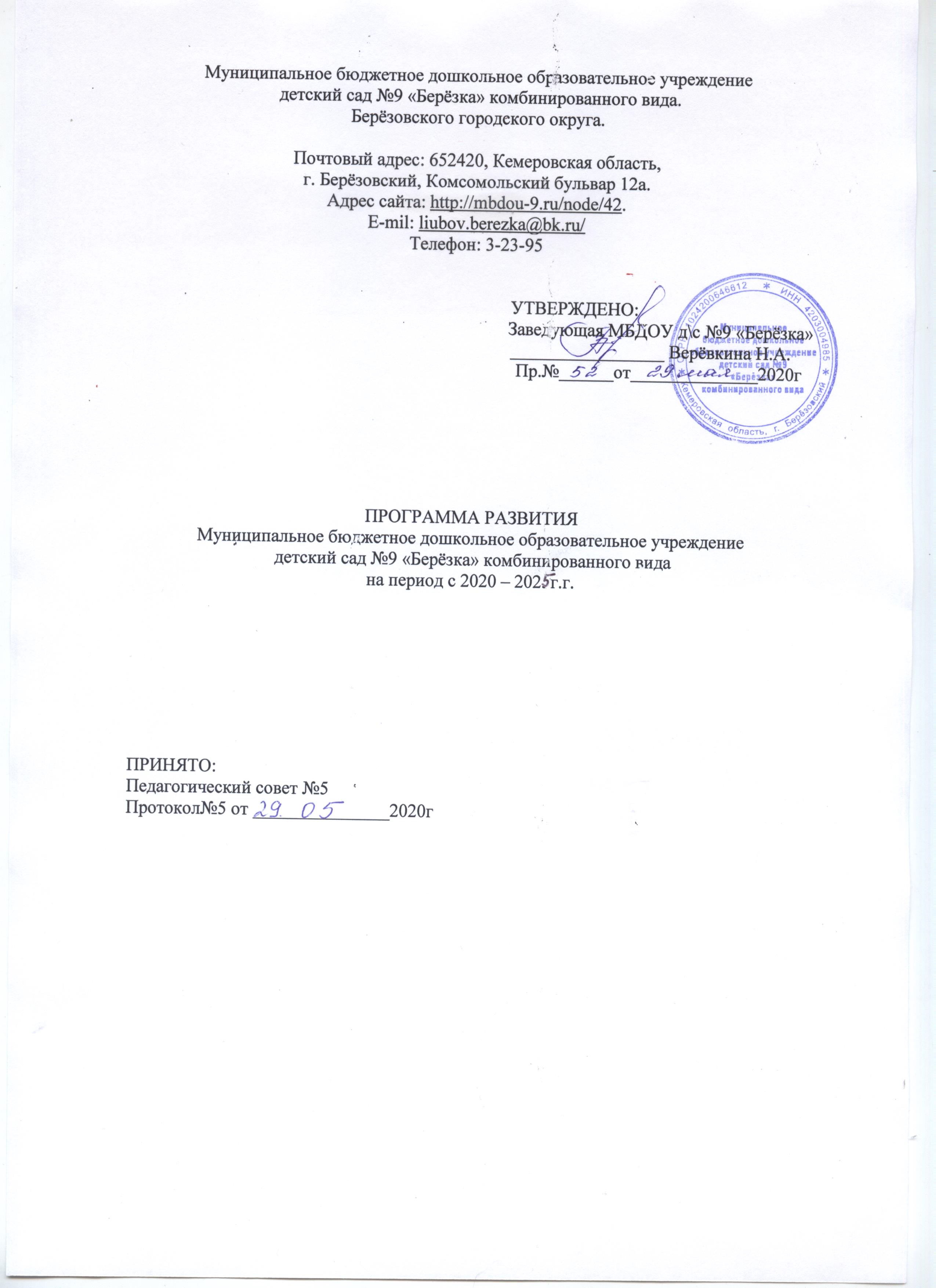 ПРОГРАММА РАЗВИТИЯМуниципальное бюджетное дошкольное образовательное учреждение детский сад №9 «Берёзка» комбинированного видана период с 2020 – 2025г.г.СОДЕРЖАНИЕ1ПРОГРАММА РАЗВИТИЯМуниципальное бюджетное дошкольное образовательное учреждение детский сад №9 «Берёзка» комбинированного видана период с 2020 – 2025г.г.Паспорт ПРОГРАММА РАЗВИТИЯМуниципальное бюджетное дошкольное образовательное учреждение детский сад №9 «Берёзка» комбинированного видана период с 2020 – 2025г.г.Приказ Министерства образования и науки Российской Федерации от 17.10.2013 № 1155 «Об утверждении Федерального государственного образовательного стандарта дошкольного образования»;Постановление Правительства РФ от 26 декабря 2017 № 1642 «Об утверждении государственной программы Российской Федерации "Развитие образования" (сроки реализации 2018-2025);Указ Президента Российской Федерации от 7 мая 2018 г. № 204 в части решения задач и достижения стратегических целей по направлению «Образование»;Национальный проект «Образование», утвержден президиумом Совета при президенте РФ (протокол от 03.09.2018 №10) федеральные проекты «Успех каждого ребенка «Поддержка семей, имеющих детей»;Стратегия развития воспитания в Российской Федерации на период до 2025 года, утвержденная распоряжением Правительства РФ от 29.05.2015 г. № 996 – р. «Стратегия развития воспитания в Российской Федерации на период до 2025 года»;СанПиН 2.4.1.3049 – 13 «Санитарно – эпидемиологические требования к устройству, содержанию и организации режима работы дошкольных образовательных организаций»;Профессиональный стандарт Педагог (педагогическая деятельность в дошкольном, начальном общем, основном общем, среднем общем образовании) (воспитатель, учитель). Утвержден приказом Министерства труда и социальной защиты Российской Федерации от «18» октября 2013 г. № 544нПриказ Рособрнадзора от 29.05.2014 № 78 «Об утверждении требований к структуре официального сайта образовательной организации в информационно-телекоммуникационной сети «Интернет» и формату представления на нем;Устав образовательного учреждения, утвержденный распоряжением Комитета по образованию .2ПРОГРАММА РАЗВИТИЯМуниципальное бюджетное дошкольное образовательное учреждение детский сад №9 «Берёзка» комбинированного видана период с 2020 – 2025г.г.ПРОГРАММА РАЗВИТИЯМуниципальное бюджетное дошкольное образовательное учреждение детский сад №9 «Берёзка» комбинированного видана период с 2020 – 2025г.г..Обновление структуры и содержания образования через реализацию инновационных, в том числе здоровьесберегающих технологий.Снижение роста заболеваемости детей, через мероприятия направленные на оздоровление и укрепление детского организма.Снижение роста числа детей нуждающихся в услугах логопеда и детского психолога.Улучшение материально-технической оснащенности и создание привлекательного в глазах участников образовательного процесса имиджа ДОУ.Высокая конкурентоспособность детского сада в образовательной инфраструктуре города.Успешное освоение выпускниками ДОУ основной образовательной программы, достижение оптимального качества образования.Формирование широкого спектра вариативных формдополнительного образования на базе образовательной организации.Повышение профессиональной компетентности педагогов в соответствии с требованиями Профессионального стандарта, через курсовую переподготовку, методическую работу и транслирование опыта в разных формах, ведение инновационной деятельности.Создание безопасной информационной среды в ДОУ, оптимальное ее использование для достижения качественно новых результатов.Система контроля,	Внутренний контроль: администрация ДОУ.информированность,	Комплексная	система	мониторинга	качества	образовательногооткрытость	процесса, эффективности реализации всех структурных блоков Программы развития.Внешний	контроль: Отдел образования Берёзовского городского округа;Ежегодные отчеты по результатам реализации этапов Программы развития на официальном сайте ДОУ.4.ПРОГРАММА РАЗВИТИЯМуниципальное бюджетное дошкольное образовательное учреждение детский сад №9 «Берёзка» комбинированного видана период с 2020 – 2025г.г..ВВЕДЕНИЕОсновным ресурсом развития системы образования является осуществление комплекса мероприятий, направленных на повышение качества образовательной услуги и роста профессиональной компетентности педагога. В современных условиях реформирование образования ДОУ представляет собой открытую и развивающуюся систему. Основным результатом ее жизнедеятельности должно стать успешное взаимодействие с социумом, осваивая которое дошкольное образовательное учреждение становится мощным средством социализации личности ребенка. Особую значимость, в связи с этим, приобретает Программа развития ДОУ, которая определяет исходное состояние системы, образ желаемого будущего состояния, состав и структуру действий по переходу от настоящего к будущему. Программа развития.Программа развития ДОУ  разработана на основе анализа имеющихся условийресурсного обеспечения с учетом прогноза о перспективах их изменений и направлена на сохранение позитивных достижений дошкольной образовательной организации и является официальным рабочим документом для организации текущей и перспективной деятельности учреждения.Качественные характеристики программы.Актуальность - Программа развития ориентирована на решение наиболее значимых проблем для будущей (перспективной) системы образовательного и коррекционного процесса детского сада.Прогностичность - данная Программа отражает в своих целях и планируемых действиях не только сегодняшние, но и будущие требования к дошкольному учреждению (в программе представлена не только эталонная модель выпускника детского сада, но и перспективная модель дошкольного образовательного учреждения на момент завершения реализации программы развития). Таким образом, просчитываются риски, возникновение которых возможно при реализации программы; намечается соответствие программы изменяющимся требованиям и условиям, в которых она будет реализоваться.Рациональность - программой определены цели и способы их достижения, которые позволят получить максимально возможные результаты.Реалистичность - Программа призвана обеспечить соответствие между желаемым и возможным, т.е. между целями программы и средствами их реализации.Целостность - наличие в Программе всех структурных частей, обеспечивающих полноту состава действий, необходимых для достижения целиКонтролируемость - в Программе определены конечные и промежуточные цели задачи, которые являются измеримыми, сформулированы критерии оценки результатов развития ДОУ. Нормативно-правовая адекватность - соотнесение целей программы и планируемых способов их достижения с законодательством федерального, регионального и районного уровней.Индивидуальность - Программа нацелена на решение целей и задач реализации ФГОС ДО, характерных проблем ДОУ  при максимальном учете и отражении особенностей5ПРОГРАММА РАЗВИТИЯМуниципальное бюджетное дошкольное образовательное учреждение детский сад №9 «Берёзка» комбинированного видана период с 2020 – 2025г.г..детского сада комбинированного вида, запросов и потенциальных возможностей педагогического коллектива, социума и родителей воспитанников.процессе разработки Программы развития авторы-составители основывались на том, что оптимизация развития системы дошкольного образования возможна лишь при освоении инноваций, изучения современных образовательных рекомендаций, направленных на сохранение позитивных достижений дошкольной образовательной организации.ИНФОРМАЦИОННО-АНАЛИТИЧЕСКАЯ СПРАВКАИнформационная справка6ПРОГРАММА РАЗВИТИЯМуниципальное бюджетное дошкольное образовательное учреждение детский сад №9 «Берёзка» комбинированного видана период с 2020 – 2025г.г..Анализ деятельности учрежденияРесурсное обеспечение1.1. Качественный анализ педагогических кадров (курсы повышения квалификации, аттестация, награды, конкурсы)Актуальное состояние – в настоящее время дошкольное образовательное учреждение полностью укомплектовано педагогическими кадрами. Коллектив объединен едиными целями и задачами, межличностные отношения имеют положительную тенденцию. Основу педагогических работников составляют специалисты с большим стажем работы. Уровень квалификации педагогических работников образовательного учреждения соответствует квалификационным характеристикам по занимаемой должности. Сравнительный анализ кадрового состава свидетельствует о стабильности педагогического коллектива (Табл. 1, 2, 3)Таблица 1. Сравнительный анализ образовательного ценза педагогов7ПРОГРАММА РАЗВИТИЯМуниципальное бюджетное дошкольное образовательное учреждение детский сад №9 «Берёзка» комбинированного видана период с 2020 – 2025г.г..Проблемное поле: Обостряется проблема профессионального выгорания педагогических кадров. Не достаточно высокий уровень готовности педагогов к ведению инновационной деятельности.Перспективы развития: Организовывать мероприятия, способствующие повышению эмоциональной устойчивости педагогов. Мотивировать педагогов на ведение инновационной деятельности, способствующей творческому росту и профессиональной успешности педагогов, повышению результативности образовательной деятельности.1.2. Условия и оснащение образовательного процесса в ДОУСостояние материально-технической базы ДОУ соответствует педагогическим требованиям, современному уровню образования и санитарным нормам. Все базисные компоненты развивающей предметной среды детства включают оптимальные условия для полноценного физического, художественно-эстетического, познавательного, речевого и социально-коммуникативного развития детей.Оборудование помещений дошкольного учреждения безопасно, предметно-пространственная среда организована в соответствии с требованиями ФГОС ДО, в виде хорошо разграниченных пяти основных зон («центры», «уголки»), которые регулярно пополняются дидактическими пособиями, развивающими материалами, материалами для творчества, развивающим оборудованием.ДОУ имеются: кабинет заведующего, методический кабинет, медицинский кабинет, кабинет логопеда, кабинеты для проведения дополнительных образовательных услуг, музыкальный и спортивный залы, пищеблок, кладовая для продуктов, прачечные. Групповые, раздевальные и спальная комнаты в достаточном количестве обеспечены мебелью, мягким и твѐрдым инвентарем, посудой, хозяйственным оборудованием. Территория детского сада благоустроена и хорошо озеленена: разбиты клумбы, цветники. Для каждой возрастной группы имеются прогулочные площадки, оснащенные современным игровым оборудованием для организации оптимальной двигательной активности детей.Детский сад обеспечен техническими средствами обучения: аудио-видео техника, музыкальные центры, компьютеры, ноутбуки, копировальная техника, экран, мультимедийный проектор. Обеспеченность новой методической литературой составляет75 %.Проблемное поле: Задача оснащения предметно-развивающей среды ДОУ остается одной из главных. Все, что окружает ребенка, формирует его психику, является источником его знаний и социального опыта. Поэтому главная задача воспитателя создать такие условия, которые способствовали бы наиболее полной реализации развития детей по всем психофизиологическим параметрам. В такой среде дошкольник включается в активную познавательную творческую деятельность, развиваются его любознательность, творческое воображение, умственные и художественные способности, коммуникативные навыки, а самое главное, происходит развитие личности.Перспективы развития: Совершенствовать предметно-развивающую среду, способствующую формированию общей культуры, развитию физических, интеллектуальныхличностных качеств воспитанников. Обеспечить безопасность образовательной среды, способствующей сохранению и укреплению здоровья всех участников образовательного процесса. Пополнить базу компьютерных дидактических пособий, мультимедийных презентаций.9ПРОГРАММА РАЗВИТИЯМуниципальное бюджетное дошкольное образовательное учреждение детский сад №9 «Берёзка» комбинированного видана период с 2020 – 2025г.г..Особенности организации педагогического процесса в ДОУ2.1. Программно-методическое обеспечениеАктуальное состояние – качество образовательных услуг, предоставляемых ДОУ, находятся на высоком уровне, о чем свидетельствуют результаты внешнего мониторинга «Оценка качества образования в условиях внедрения ФГОС» и анкетирование родителей воспитанников. Образовательная деятельность ДОУ регламентируется «Основной образовательной программой дошкольного образования», разработанной участниками творческой группы в соответствии с требованиями ФГОС ДО. Программа утверждена на Совете педагогов ДОУ и базируется на положениях «Примерной основной образовательной программы дошкольного образования»; Выбор данных программ обусловлен уровнем профессиональной компетентности педагогических кадров, состоянием предметно-развивающей среды и образовательного процесса в ДОУ. Образовательные задачи осуществляется в непосредственной образовательной деятельности и совместной деятельности педагога с детьми, осуществляемой в ходе режимных моментов.Приоритетными направлениями в работе с дошкольниками являются игровые методы обучения, поддерживающие постоянный интерес к знаниям и стимулирующие познавательную активность детей.Для решения частных образовательных задач педагогами используются парциальные программы и технологии:«Подготовка к школе в условиях специализированного детского сада» Филичева Т.Б., Чиркина Р.В.«Основы  безопасности  жизнедеятельности»  Стеркина  Р.Т.,  Князева  О.Л.,Авдеева Н.Н.«Здоровье» Алямовская В.Г.«Педагогика здоровья» Колбанов В.А., Зайцев Г.К.«Мы» Кондратьева Н.Н.«Я, ты, мы» Князева О.Л.«Приобщение детей к истокам русской народной культуры» Князева О.Л., Маханева М.Д.Развивающие игры Никитина Б.Н., Воскобовича В.Занимательные игры Михайловой З.А.Блоки ДьенешаПалочки КьюзенераЭлементы ТРИЗПетербурговедение «Первые шаги» Алифановой Г.Т.Технологии ТИКО-моделирования в работе с дошкольниками, Логинова И.В. Проблемное поле: Анализ степени удовлетворенности качеством образовательнойдеятельности родителей и отзывы педагогов школы поступающих выпускников детского сада, показывают, что уровень их подготовки достаточно высок. Однако отмечается высокий процент будущих первоклассников (10 – 12%), имеющих различные речевые нарушения и недостаточный уровень развития связной речи.Перспективы развития: Поиск результативных форм и методов взаимодействия с детьми по формированию у них связной речи, навыков коммуникативного общения, умений самостоятельно усваивать знания и алгоритмы деятельности по решению новых задач. Необходимо разработать систему мероприятий по взаимодействию детского сада, школы и семьи по оптимизации работы по речевому развитию детей дошкольного возраста.10ПРОГРАММА РАЗВИТИЯМуниципальное бюджетное дошкольное образовательное учреждение детский сад №9 «Берёзка» комбинированного видана период с 2020 – 2025г.г..2.2. Формы организации детейМодель организации образовательного процесса в ДОУ включает в себя:совместную деятельность детей и взрослого, где выделяются непосредственно образовательная деятельность с основными формами организации: игра, наблюдение, экспериментирование, проектная деятельность, общение (разговор, беседа) и решение образовательных задач в процессе режимных моментов и прочие;самостоятельная деятельность детей, а именно развивающая предметно-пространственная среда, соответствующая требованиям.Особенность образовательного процесса заключается в организации различных видов детской деятельности (игровая; коммуникативная, познавательно-исследовательская; восприятие художественной литературы и фольклора; самообслуживание и элементарный бытовой труд; конструирование; музыкальная деятельность; двигательная деятельность) и их интеграции, в рамках которой дети будут активно развиваться, и совершенствовать уже имеющиеся знания, умения, навыки, а так же получать новую информацию об окружающем мире в процессе взаимодействия друг с другом, педагогом и предметно-пространственной средой. Образовательное учреждение обеспечивает воспитание, обучение и развитие, а также присмотр, уход и оздоровление детей в возрасте от 1  до 7 лет.Общее количество групп – 6По наполняемости группы соответствуют требованиям СанПин и Типового положения. Количество детей в группах общеразвивающей направленности определяется исходя из расчета площади групповой (игровой) - не менее 2,0 метра квадратных на одного ребенка. Все группы однородны по возрастному составу детей:Группа раннего развития –  с 1 года до 2х лет - 15 человек 1 младшая – с 2 до 3-х лет – 20 детей;2 младшая – с 3-х до 4- х лет – 23 ребенок; Средняя группа – с 4-х до 5-и лет – 22 детей; Старшая группа – с 5-и до 6-и лет – 27 детей; Подготовительная к школе группа – с 6 до 7 лет – 25 детей; Из них: в речевых группах – 52 детей.2.3. Физкультурно - оздоровительная работаАнализ результативности здоровьесберегающей деятельности в ДОУ свидетельствуетвысоком уровне компетентности педагогов в вопросах оздоровления детей. В детском саду разработана и адаптирована модель взаимодействия участников образовательного процесса по формированию ценностей ЗОЖ. Применение педагогической модели позволяет систематизировать и комплексно решать задачи сохранения, укрепления и формирования здоровья детей в ДОУ. Создана комплексная система физкультурно – оздоровительной работы с детьми, в основу которой легли здоровьесберегающие педагогические технологии:а) Технологии сохранения и стимулирования здоровья:подвижные игры;гимнастика (утренняя гимнастика с музыкальным сопровождением, для глаз, дыхательная, пальчиковая, гимнастика пробуждения с элементами самомассажа и др.);физминутки;динамические переменки;дни здоровья;б) Технологии обучения ЗОЖ:физкультурные занятия, досуги, развлечения, спартакиады;11ПРОГРАММА РАЗВИТИЯМуниципальное бюджетное дошкольное образовательное учреждение детский сад №9 «Берёзка» комбинированного видана период с 2020 – 2025г.г..физкультурные занятия на прогулке;коммуникативные игры;самомассаж;точечный массаж;система НОД «Уроки здоровья».в) Коррекционные технологии:логоритмические игры;технологии музыкального воздействия;сказкотерапия;коррекция поведения;психогимнастикаг) Закаливание (воздушное, водное):облегченная форма одежды в группе;соблюдение сезонной одежды на прогулке с учѐтом индивидуального состояния детейсоблюдение температурного режима в течение дня в помещениях ДОУ;правильная организация прогулки и еѐ длительностьсон при открытых фрамугах;воздушные ванны после дневного сна;солнечные и воздушные ванны;обширное умывание;игры с водой.Профилактические мероприятия проводятся совместно с работниками детской поликлиники и включают в себя:мероприятия по профилактике ОРВИ и др. инфекционных заболеваний;проведение профилактических прививок по плану поликлиники;обследование детей на энтеробиоз;проведение диспансерных осмотров детей декретированных возрастов специалистами;совместное наблюдение за детьми, состоящими на учете в диспансере. Организация питания осуществляется в соответствии СанПином по 10-дневномуменю. Выполнение норм питания по основным продуктам (мясо, масло сливочное, растительное, молоко, яйцо, мука, крупа, картофель, овощи, фрукты) составляет - 95% Обеспеченность оборудованием пищеблока – 92%2.4. Проведение дополнительных образовательных услугПроведение дополнительных образовательных услуг в ДОУ .Списочный состав детей в группах определяется в соответствии с психолого-педагогической целесообразностью вида деятельности. Расписание занятий составляется с учетом интересов и возможностей детей, а продолжительность занятий устанавливается исходя из санитарно-гигиенических норм. Учитывая интересы дошкольников и запросы родителей по дополнительному образованию, в ДОУ реализуются Программы различной направленности:интеллектуальной «Учение с увлечением»;физкультурно-оздоровительной «Здоровека»;художественно-эстетической «Волшебная кисточка». Востребованность  образовательных услуг в учреждении составляет – 75 %12ПРОГРАММА РАЗВИТИЯМуниципальное бюджетное дошкольное образовательное учреждение детский сад №9 «Берёзка» комбинированного видана период с 2020 – 2025г.г..2.5. Взаимодействие со школой, другими организациямиВзаимодействие со школой осуществляется в соответствии с планом преемственности:Основная цель:сотрудничество ДОУ и школы с целью повышения качества образования и обеспечения преемственности здоровьесозидающей направленности.Формы взаимодействия:Взаимные посещения (экскурсии, организация досугов);Консультации педагогов ОО для родителей (индивидуальные, групповые) и др.Взаимодействие с другими организациями:курсы повышения квалификации;консультации педагогов;участие в работе методических объединений;участие в работе РНПК «Инновационная деятельность педагогов – ресурс обновления системы образования».участие в выставке-ярмарке проектов и методических разработок;участие в конкурсах для педагогов.Детская библиотекаТематические экскурсии и беседы.2.6. Оценка содержания образования по направлениям2.6.1. Охрана жизни и укрепление физического здоровья детейОхрана жизни и укрепление здоровья детей в ДОУ определяется соблюдением рядом условий: реализацией здоровьесберегающих педагогических технологий по всем разделам образовательной работы: индивидуальным подходом к ребенку сообразно его уровню развития, биологическому и психологическому возрасту; соблюдением рационального режима дня, обеспечивающего смену разнообразной деятельности и отдыха; созданием условий для удовлетворения биологической потребности детей в движении; наличием в дошкольном учреждении специалистов высокой квалификации по физической культуре; реализацией системы мероприятий по оздоровлению ослабленных детей; реализацией различных форм систематической работы с родителями и формированием у детей навыков здорового образа жизни на основе гигиенического воспитания и обучения.Анализ результатов диагностики по оценки здоровья и физического развития детей за 3 года показывает положительную динамику. Сравнительный анализ показателей здоровья и физического развития детей представлен в таблицах №№ 4, 5, 6, 7.Таблица 4. Показатели развития физических качеств и двигательных навыков детей старшего дошкольного возраста за 2016 - 2019 гг.13ПРОГРАММА РАЗВИТИЯМуниципальное бюджетное дошкольное образовательное учреждение детский сад №9 «Берёзка» комбинированного видана период с 2020 – 2025г.г..Таблица 4. Показатели развития физических качеств и двигательных навыков детей старшего дошкольного возраста за 2016 - 2019 гг.14ПРОГРАММА РАЗВИТИЯМуниципальное бюджетное дошкольное образовательное учреждение детский сад №9 «Берёзка» комбинированного видана период с 2020 – 2025г.г..Проблемное поле: все чаще в детский сад приходят дети, имеющие предрасположенность к простудным заболеваниям, те или иные отклонения в состоянии здоровья, требующие повышенного внимания, консультации специалистов. Рост числа взрослых (как родителей воспитанников, так и сотрудников) с низким уровнем культуры здоровья, проявляющих инертность в ведении здорового образа жизни.Перспективы развития: Разработка и совершенствование индивидуальных образовательных маршрутов с учетом развития ребенка и возможностей ДОУ. Ведение дневника здоровья.2.6.2. Обеспечение социально – коммуникативного, познавательного, речевого, художественно-эстетического и физического развития детейПрограмма дошкольного образования строится с учетом интеграции образовательных областей в соответствии с возрастом детей. Интеграция разных образовательных областей – важный аспект в структурировании программного материала. Образовательные области неразрывно связаны друг с другом. Такое взаимопроникновение и взаимосвязь образовательных областей обеспечивают формирование у ребенка целостной картины окружающего мира. В условиях интеграции образовательных областей возрастет роль взаимосвязи в работе педагогов всех специальностей ДОУ. Анализ результатов педагогического мониторинга освоения детьми образовательной программы ДОУ свидетельствуют о том, что воспитанники полностью справились с освоением программных требований во всех образовательных областях в соответствии со своей возрастной группой.Проблемное поле: Анализ педагогического мониторинга освоения программного материала свидетельствует о том, что благодаря использованию в работе педагогов разнообразных форм и методов взаимодействия с детьми, наиболее успешно освоены образовательные области: «Социально-коммуникативное развитие», «Познавательное», «Физическое», «Художественно-эстетическое» и недостаточно освоена образовательная область «Речевое развитие». Возникает необходимость оптимизировать работу по развитию связной речи и активизации словарного запаса у детей.Перспективы развития: Совершенствование основной общеобразовательной программы ДОУ, координация деятельности участников образовательных отношений в вопросах повышения качества образовательной услуги. Совершенствование работы педагогического коллектива (поиск эффективных форм и методов взаимодействия с детьми) по развитию речевых навыков.2.6.3. Взаимодействие с семьями детей для обеспечения полноценного развития детейАктуальное состояние – педагоги детского сада уделяют большое внимание работе с семьями воспитанников, вовлекая родителей в единое образовательное пространство. Используют различных видов рекламы образовательных услуг, предоставляемых ДОУ (визитная карточка, дни открытых дверей, объявления, участие в городских и районных конкурсах и др.), проводят совместные праздничные представления. Основной формой работы являются родительские собрания и личные консультации. В плане инновационных подходов в ДОУ проводятся мастер-классы для родителей и совместно с родителями, устные журналы, посвященные различным проблемам воспитания дошкольников. Большое внимание в детском саду уделяется изучению образовательных потребностей родителей. Последние новости о жизни детского сада и всю необходимую информацию об учреждении можно найти на официальном сайте учреждения.Проблемное поле: Смешанный контингент родителей, обладающих различными целями и ценностными ориентациями. Наблюдается негативная тенденция пассивного отношения к процессу образования, воспитания и развития своих детей.15ПРОГРАММА РАЗВИТИЯМуниципальное бюджетное дошкольное образовательное учреждение детский сад №9 «Берёзка» комбинированного видана период с 2020 – 2025г.г..Перспективы развития: Осуществлять поиск эффективных путей взаимодействия с родителями детей нового поколения, привлекая их к совместному процессу воспитания, образования, оздоровления, развития детей, участию в разработке и реализации современных педагогических проектов.2.6.4. Оказание консультативной и методической помощи родителям (законным представителям) по вопросам воспитания, обучения и развития детейНа базе ДОУ создан Консультационный центр, обеспечивающий оказание психолого-педагогической, диагностической и консультативной помощи родителям с детьми дошкольного возраста.Специалисты Консультационного центра:оказывают всестороннюю помощь родителям и детям от 2-х до 8 лет, не посещающих ДОУ;оказывают психолого-педагогическую помощь родителям (законным представителям) детей;содействуют в социализации детей дошкольного возраста;проводят  патронажную  педагогическую  помощь  родителям  детей  раннеговозраста; Консультационный центр оказывает следующие услуги:проведение диагностического обследования уровня развития ребенка;проведение устных и практических консультаций специалистами по запросам родителей (законным представителям) детей;разработка рекомендаций по использованию практического материала в семейном воспитании детей, не посещающих ДОУ.2.7. Анализ организации работы в группах раннего возраста2.7.1. Система адаптации в ДОУГибкая система посещения ДОУ, совместное времяпровождение в детском саду ребенок-родитель способствуют облегчению процесса адаптации ребенка к условиям детского сада. Для организации успешной адаптации детей раннего возраста, педагоги выбирают разнообразные методы и приемы работы с детьми: развлечения, интересные для детей дидактические и подвижные игры, способствующие возникновению положительных эмоций у детей. Привлекают специалистов службы сопровождения и центра социальной помощи детям.Информация об эффективности работы ДОУТаблица 8. Критерии и показатели эффективности работы ДОУ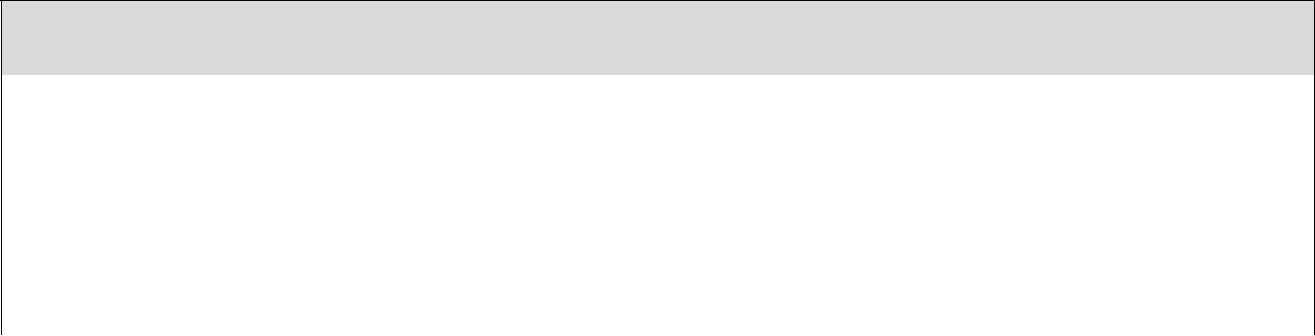 Соответствие деятельности дошкольной образовательной организации требованиям законодательства16ПРОГРАММА РАЗВИТИЯМуниципальное бюджетное дошкольное образовательное учреждение детский сад №9 «Берёзка» комбинированного видана период с 2020 – 2025г.г..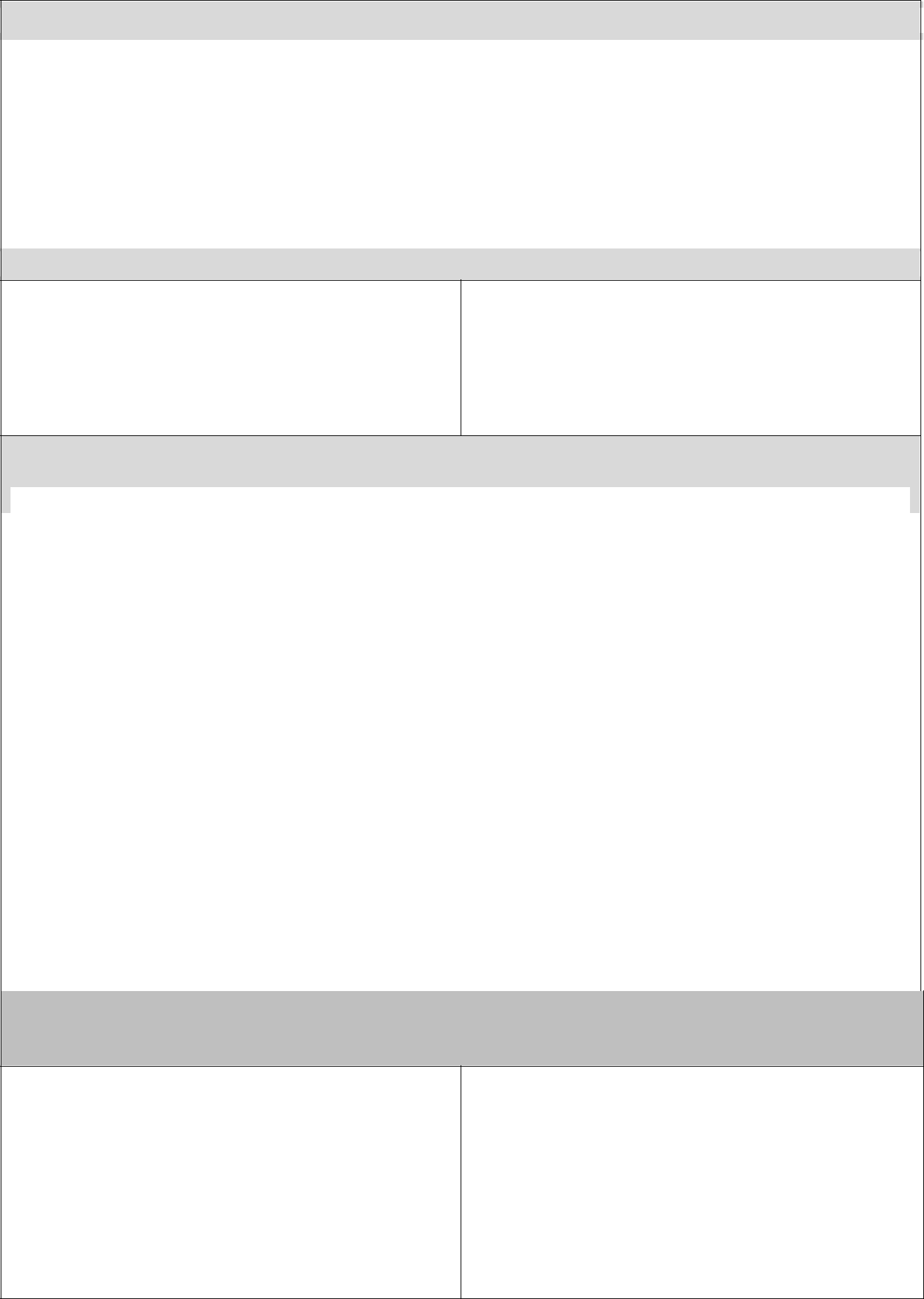 2.	Выполнение государственного задания на оказание государственных услуг3.	Кадровое обеспечение образовательного процесса.ДОУ укомплектовано кадрами:2017 – 100 %;2017 – 100%Оптимальная укомплектованность кадрами     2019 – 100 %.В течение учебного года возможныизменения на 5 %Совершенствование педагогических и управленческих процессовобразовательной организации на основе независимо системы оценки качестваОрганизация эффективной физкультурно-оздоровительнойспортивной работыРазвитие спортивной инфраструктуры (физкультурная площадка, бассейн, физкультурный зал, тренажерный зал, зал ЛФК и др.) и (или) создание условий для качественной физкультурно-оздоровительной работыдетском саду имеется спортивный зал, который оснащен детскими тренажерами, сухим бассейном, шведской стенкой, гимнастическими скамейками, мягкими спортивными модулями и мелким спортивным инвентарем в соответствии с требованиями. Учреждение имеет огражденную территорию с игровым и спортивным оборудованием (спортивная17ПРОГРАММА РАЗВИТИЯМуниципальное бюджетное дошкольное образовательное учреждение детский сад №9 «Берёзка» комбинированного видана период с 2020 – 2025г.г..ПРОГРАММА РАЗВИТИЯМуниципальное бюджетное дошкольное образовательное учреждение детский сад №9 «Берёзка» комбинированного видана период с 2020 – 2025г.г..– городское МО ;Выводы:Актуальное состояние функционирования ДОУ:Позитивные тенденции развития ДОУ. Ежегодно увеличивается контингент воспитанников, что приводит к увеличению субсидий на выполнение государственного задания. Администрация ДОУ своевременно осуществляет приведение локальных актов в соответствие с нормативными документами федерального и регионального уровней. В сфере дошкольного образования и в т.ч. в ДОУ за отчетный период значительно повысилась заработная плата педагогических работников. Штат ДОУ укомплектован педагогическими кадрами. Все педагоги имеют среднее или высшее профессиональное образование по направлению педагогической деятельности. Сохраняется положительная тенденция стабильности педагогического коллектива.Благодаря сетевому взаимодействию с образовательными организациями города и области, в учреждении за отчетный период целенаправленно организована работа по повышению квалификации педагогов. Успешно осуществляется внутреннее обучение педагогических кадров. Существенное влияние на рост и развитие профессионального мастерства педагогов оказывает проведение ими самоанализа по критериям эффективности с последующим материальным стимулированием труда. Дополнительное материальное стимулирование труда педагогических работников активизировало деятельность по накоплению и распространению опыта работы в ДОУ, районе и городе, и привлекло педагогов к участию в конкурсах.За отчетный период в рамках реализации ООП ДО наблюдалось положительная динамика в развитии интегративных качеств личности выпускников учреждения. Наметилась положительная тенденция к участию всех субъектов педагогического процесса (педагогов, воспитанников, родителей) в конкурсах и фестивалях разного уровня.Прослеживаются положительная динамика в повышении педагогической грамотности родителей в воспитании и развитии детей. Родители (законные представители) активнее принимают участие в подготовке и проведении совместной деятельности с воспитанниками.За отчетный период по результатам анкетирования родителей прослеживаются стабильные положительные результаты по вопросу удовлетворенности образовательной и оздоровительной деятельностью коллектива ДОУ (из публичного отчета ДОУ). В учреждении функционирует Совет родителей.Состояние материально-технической базы учреждения соответствует санитарно-гигиеническим требованиям и позволяет на оптимальном уровне реализовывать образовательные задачи. Своевременно проводится необходимый текущий ремонт здания и помещений ОУ.Проблемы, причины и перспективы развития. В течение отчетного периода значительно повысился объем документооборота, требующий углубленного рассмотрения и тщательной разработки, что в свою очередь приводить к формальному исполнению последующих должностных обязанностей. Коллегиальное управление ДОУ в основном осуществляют руководители и педагогические работники. Данный вид работы требует деятельностного участия каждого члена совета, комиссии и др. Учитывая, что все работники имеют должностные обязанности, увеличивается время, которое работник проводит в19ПРОГРАММА РАЗВИТИЯМуниципальное бюджетное дошкольное образовательное учреждение детский сад №9 «Берёзка» комбинированного видана период с 2020 – 2025г.г..учреждении. Необходимо использовать эффективные практики документационного обеспечения управления ДОУ.Необходимо оптимизировать деятельность педагогических работников по созданию условий для развития воспитанников за счет пополнения общего оборудования для образовательных и развивающих информационных технологий непосредственно для групповых помещений.Не в полном объеме используются возможности сотрудничества с различными социальными партнерами. В плане эффективного взаимодействия ДОУ с социальными партнерами необходимо использовать образовательный и творческий потенциал социума и применять эффективные методы общения.ИНФОРМАЦИЯ ОБ УДОВЛЕТВОРЕНИИ ПОТРЕБНОСТЕЙ СУБЪЕКТОВ ОБРАЗОВАТЕЛЬНОЙ ОРГАНИЗАЦИИ И ЛИЦ, ЗАИНТЕРЕСОВАННЫХ В ОБРАЗОВАНИИТаблица 9. Удовлетворение потребностей субъектов ОО и лиц, заинтересованных в образованииПРОГРАММА РАЗВИТИЯМуниципальное бюджетное дошкольное образовательное учреждение детский сад №9 «Берёзка» комбинированного видана период с 2020 – 2025г.г...SWOT-АНАЛИЗПОТЕНЦИАЛА РАЗВИТИЯ ОБРАЗОВАТЕЛЬНОЙ ОРГАНИЗАЦИИТаблица 10. Анализ внешних факторов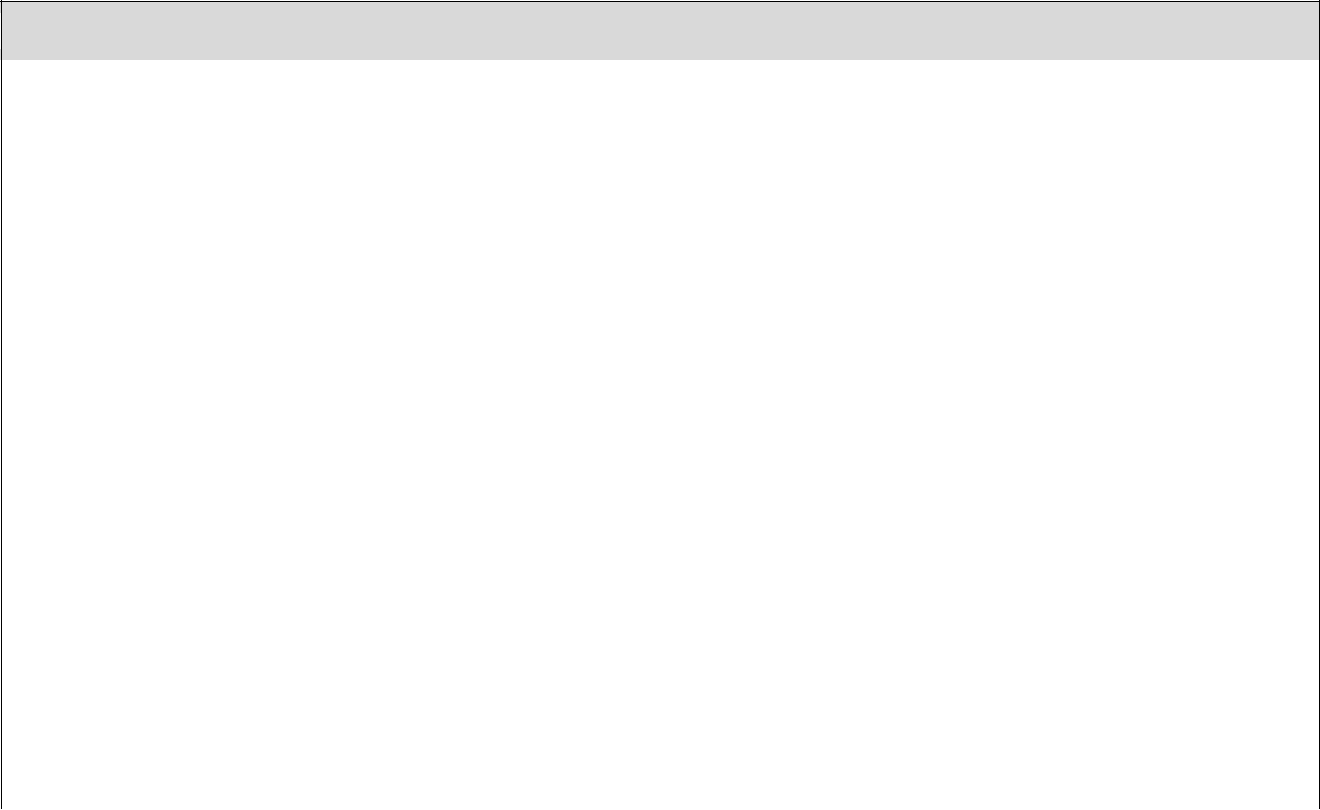 Район и его образовательная политикаПРОГРАММА РАЗВИТИЯМуниципальное бюджетное дошкольное образовательное учреждение детский сад №9 «Берёзка» комбинированного видана период с 2020 – 2025г.г.. ПРОГРАММА РАЗВИТИЯМуниципальное бюджетное дошкольное образовательное учреждение детский сад №9 «Берёзка» комбинированного видана период с 2020 – 2025г.г..ЦЕЛИ И ЗАДАЧИ ПРОГРАММЫТаблица 12. Инвариантная часть работы ДОУ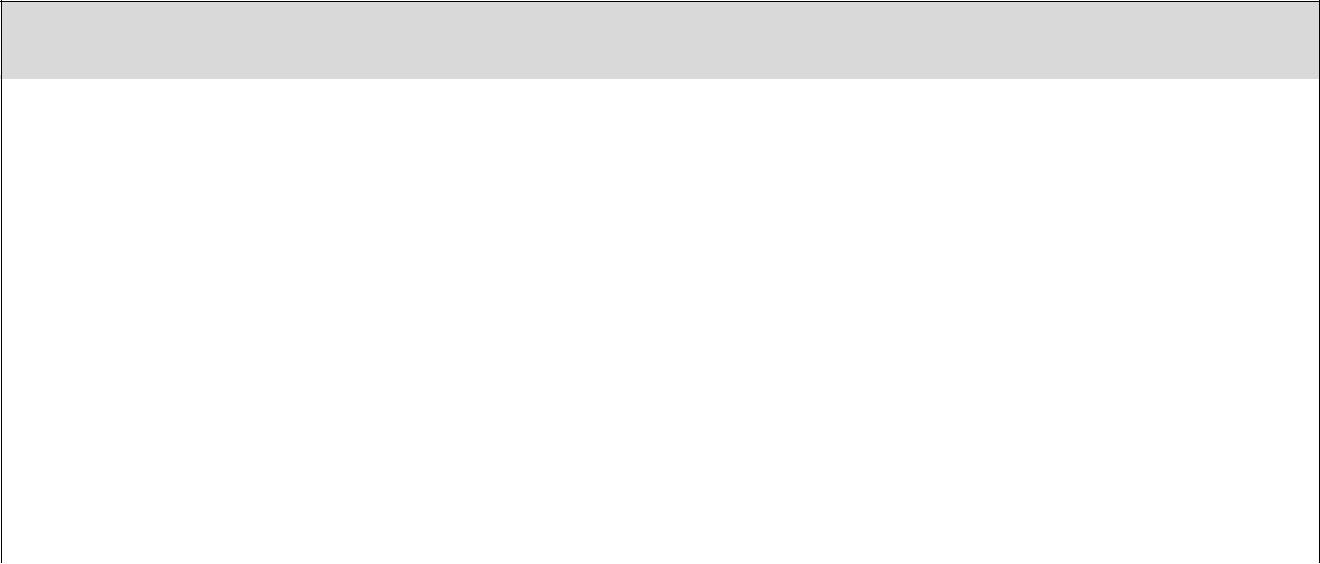 Цель: Выполнение государственного задания на оказание образовательных услуг в соответствии с требованиями законодательстваПРОГРАММА РАЗВИТИЯМуниципальное бюджетное дошкольное образовательное учреждение детский сад №9 «Берёзка» комбинированного видана период с 2020 – 2025г.г...ПЛАНИРУЕМЫЕ РЕЗУЛЬТАТЫТаблица 14. Инвариативные (обязательные результаты)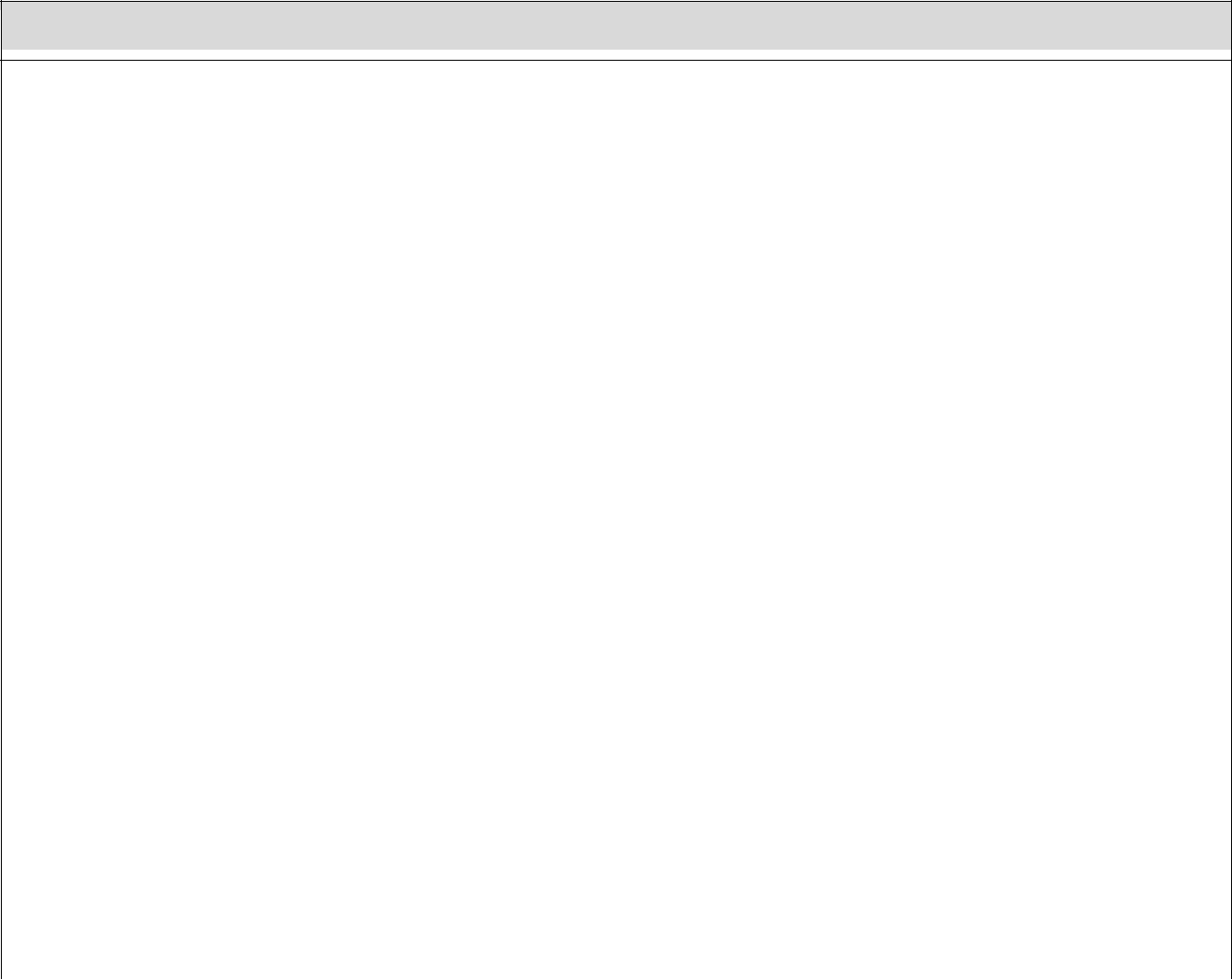 Государственное задание (показатели эффективности работы ОО)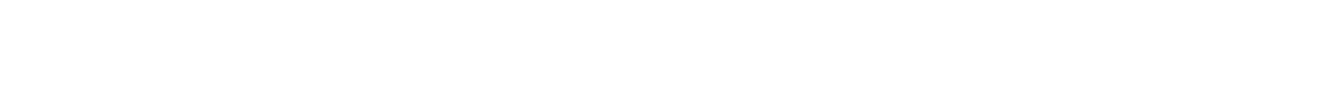 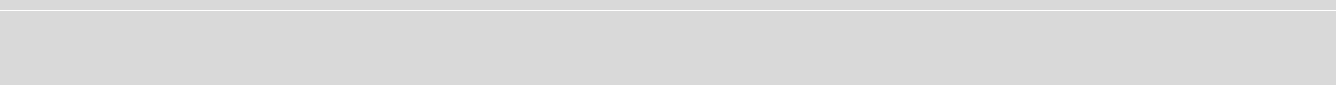 Соответствие деятельности дошкольной образовательной организациитребованиям законодательстваПРОГРАММА РАЗВИТИЯМуниципальное бюджетное дошкольное образовательное учреждение детский сад №9 «Берёзка» комбинированного видана период с 2020 – 2025г.г..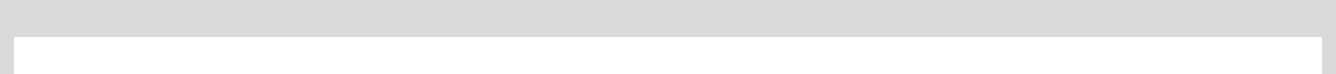 4.	Совершенствование педагогических и управленческих процессов образовательной.ПРОГРАММА РАЗВИТИЯМуниципальное бюджетное дошкольное образовательное учреждение детский сад №9 «Берёзка» комбинированного видана период с 2020 – 2025г.г..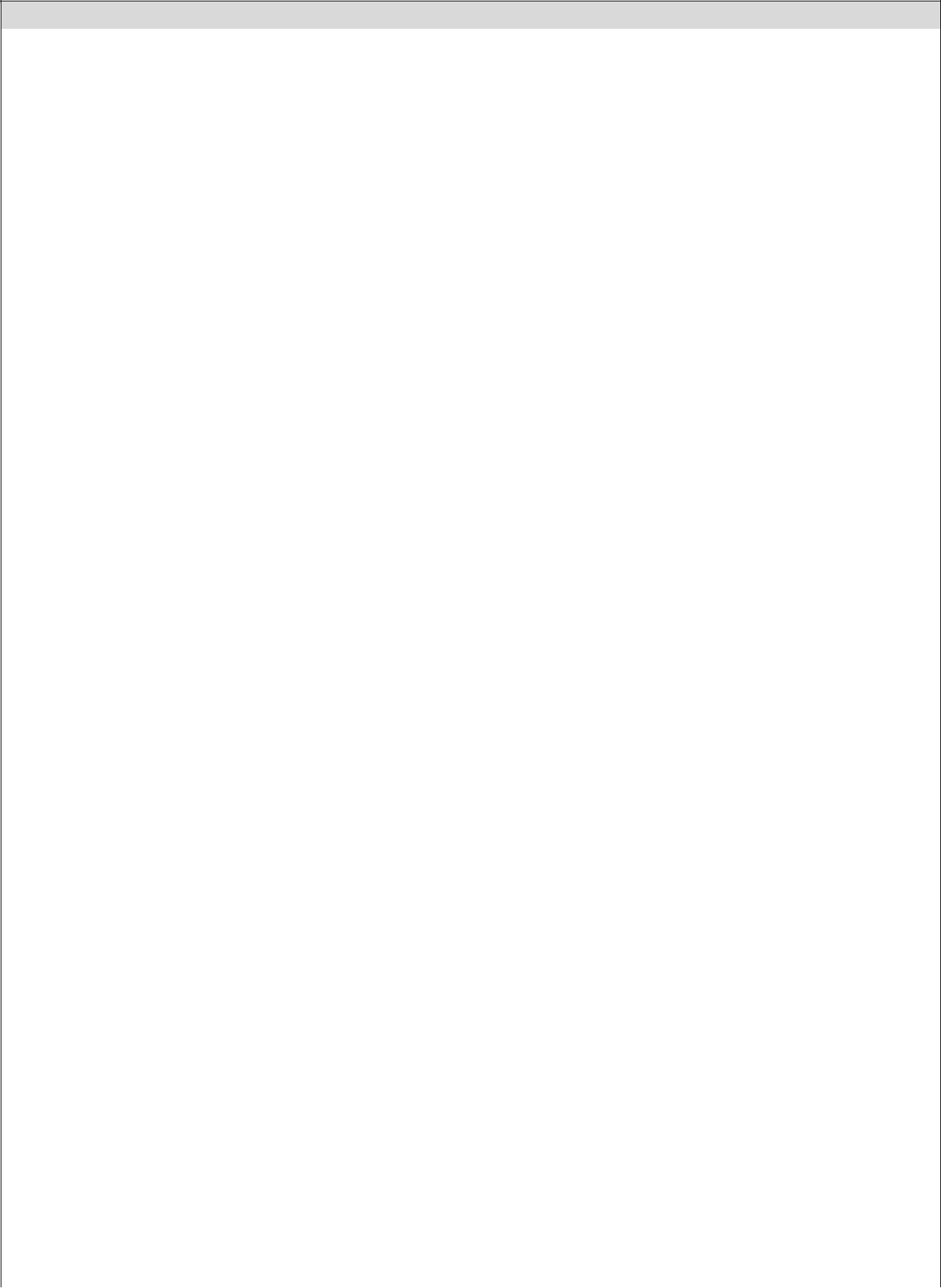 5.	Обеспечение доступности качественного образования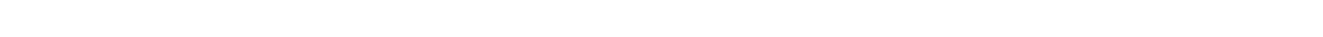 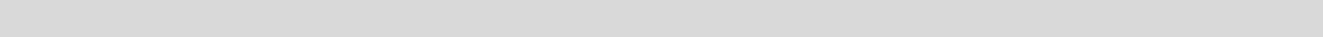 6.	Организация эффективной физкультурно-оздоровительной и спортивной работы 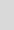 ПРОГРАММА РАЗВИТИЯМуниципальное бюджетное дошкольное образовательное учреждение детский сад №9 «Берёзка» комбинированного видана период с 2020 – 2025г.г..ПРОГРАММА РАЗВИТИЯМуниципальное бюджетное дошкольное образовательное учреждение детский сад №9 «Берёзка» комбинированного видана период с 2020 – 2025г.г..ПРОГРАММА РАЗВИТИЯМуниципальное бюджетное дошкольное образовательное учреждение детский сад №9 «Берёзка» комбинированного видана период с 2020 – 2025г.г..Интернет –дистанционно/непосредственноеживое участие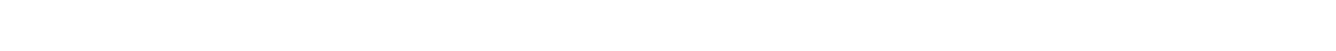 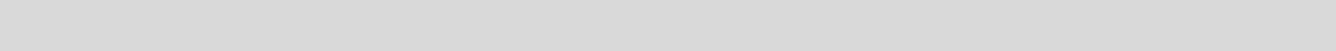 4.	Создание условий реализации Программы развитияУправленческий инструментарий реализации Программы развития ДОУ - проектное управление развитиемТаблица 16. Сроки реализации проектовРЕАЛИЗАЦИЯ ПРОГРАММЫ РАЗВИТИЯ (ДОРОЖНАЯ КАРТА)Таблица 17. План реализации Программы развития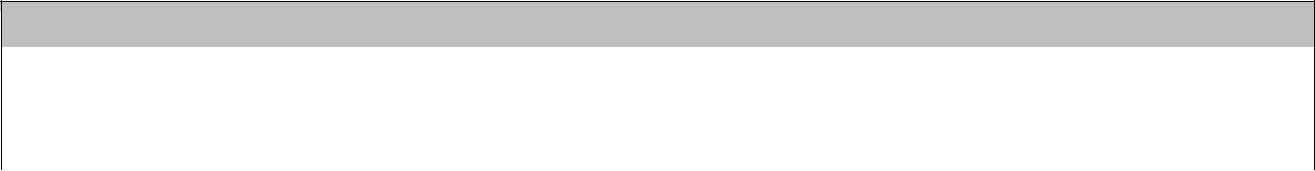 1.	Нормативно-правовое обеспечениеПРОГРАММА РАЗВИТИЯМуниципальное бюджетное дошкольное образовательное учреждение детский сад №9 «Берёзка» комбинированного видана период с 2020 – 2025г.г..ПРОГРАММА РАЗВИТИЯМуниципальное бюджетное дошкольное образовательное учреждение детский сад №9 «Берёзка» комбинированного видана период с 2020 – 2025г.г..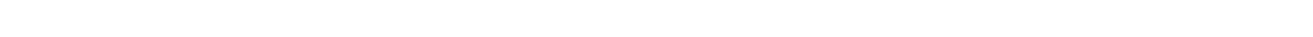 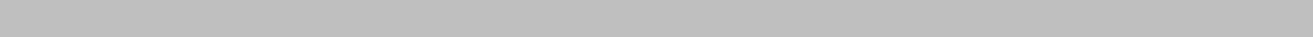 6.	Финансово-экономическое обеспечение31ПРОГРАММА РАЗВИТИЯМуниципальное бюджетное дошкольное образовательное учреждение детский сад №9 «Берёзка» комбинированного видана период с 2020 – 2025г.г..РЕСУРСНОЕ ОБЕСПЕЧЕНИЕТаблица 18. Ресурсное обеспечение реализации Программы развития32ПРОГРАММА РАЗВИТИЯМуниципальное бюджетное дошкольное образовательное учреждение детский сад №9 «Берёзка» комбинированного видана период с 2020 – 2025г.г..ФИНАНСИРОВАНИЕ ПРОГРАММЫТаблица 19. Финансирование Программы развитияУменьшение доли воспитанников, нуждающихся в услугах логопеда и детскогопсихолога.Качественные изменения в системе управления ДОУ в соответствии с ФГОС ДО, посредством внедрения современных педагогических образовательных технологий и развития информационной среды.Достижение высоких результатов освоения  воспитанниками ООП.Расширение спектра образовательных программ дополнительного образования на базе образовательной организации.Совершенствование материально-технической оснащенности предметно-пространственной среды развития воспитанников, в соответствии с требованиями ФГОС ДО.Повышение профессиональной компетентности педагогов в условиях внедрения и реализации профессионального стандарта педагога.ПРОГРАММА РАЗВИТИЯМуниципальное бюджетное дошкольное образовательное учреждение детский сад №9 «Берёзка» комбинированного видана период с 2020 – 2025г.г..ПРИЛОЖЕНИЯПриложение 1ПРОЕКТ«Профессиональный стандарт педагога»Краткая аннотация проектаНеобходимым условием внедрения технологий нового содержания дошкольного образования являются компетентные педагогические кадры.Поэтому в рамках данного проекта будут осуществлены меры по повышению профессионального уровня педагогических работников ДОУ, в том числе обеспечено сопровождение внедрения и реализации профессиональных стандартов педагога.Проект обеспечит необходимую подготовку педагогов в плане совершенствования своей профессиональной деятельности, что позволит существенно повысить эффективность образовательного процесса и обеспечить качество реализации ООП.33ПРОГРАММА РАЗВИТИЯМуниципальное бюджетное дошкольное образовательное учреждение детский сад №9 «Берёзка» комбинированного вида                                                                                                                                                        на период с 2020 – 2025г.гСистема организации контроля за исполнением проектаВнутренний контроль: администрация ДОУ.Отчеты по результатам реализации этапов проекта на официальном сайте ДОУ.34ПРОГРАММА РАЗВИТИЯМуниципальное бюджетное дошкольное образовательное учреждение детский сад №9 «Берёзка» комбинированного видана период с 2020 – 2025г.г..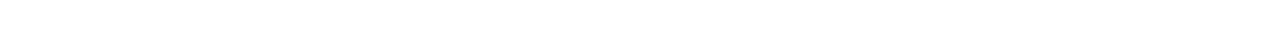 Приложение 2ПРОЕКТ«Районная творческая инновационная площадка»Краткая аннотация проектареальной педагогической практике последних лет активно разрабатываются и внедряются различные модели сетевого взаимодействия. В данном проекте сетевое взаимодействие рассматривается как один из главных ресурсов развития районной системы образования, позволяющий выявить инновационный потенциал образовательных учреждений в области здоровьесозидания, сформировать систему внутриорганизационного обучения педагогических работников ОО с использованием инновационных форм работы с целью обеспечения преемственности здоровьесозидающей направленности в условиях образовательной деятельности.Формирование инновационного кластера сетевого сообщества позволит создать благоприятные условия для профессионального роста педагогов в области здоровьесозидания, повысить потенциал образовательных учреждений за счет активного взаимообогащения имеющимися ресурсами между ДОУ и начальной школой для эффективной образовательной и здоровьесозидающей деятельности.35ПРОГРАММА РАЗВИТИЯМуниципальное бюджетное дошкольное образовательное учреждение детский сад №9 «Берёзка» комбинированного видана период с 2020 – 2025г.г..36ПРОГРАММА РАЗВИТИЯМуниципальное бюджетное дошкольное образовательное учреждение детский сад №9 «Берёзка» комбинированного видана период с 2020 – 2025г.г..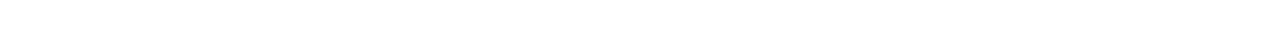 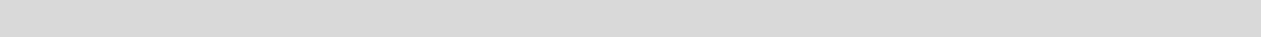 Система организации контроля за исполнением проекта Внутренний контроль: администрация ОО.Внешний контроль: «Информационно-методический центр» Отчеты по результатам реализации этапов проекта на Совете развития ОО  и официальном сайте ДОУ.Приложение 3ПРОЕКТ«Академия здоровья»Краткая аннотация37ПРОГРАММА РАЗВИТИЯМуниципальное бюджетное дошкольное образовательное учреждение детский сад №9 «Берёзка» комбинированного видана период с 2020 – 2025г.г..Сохранение и укрепление здоровья детей на ближайшие десятилетия останется одной из актуальных задач системы образования, и не только потому, что дети проводят в дошкольных образовательных учреждениях большую часть времени, начиная с 2-х летнего возраста, но и потому, что дошкольные образовательные учреждения имеют уникальный ресурс влияния на ребенка и родителей, на формирование ценностных ориентиров и, прежде всего, ценности здоровья и здорового образа жизни.Педагогический коллектив ДОУ уделяет большое внимание работе с семьями воспитанников, вовлекая родителей в единое образовательное пространство, формированию безопасной образовательной среды. Большое внимание в детском саду уделяется изучению образовательных потребностей родителей.Актуальность проекта «Академия здоровья» обусловлена наличием смешанного контингента родителей в ДОУ, обладающих различными целями и ценностными ориентациями. Наблюдается негативная тенденция пассивного отношения не только к процессу образования и развития, но и к формированию ценности здоровья и здорового образа жизни своих детей. Реализация проекта позволит осуществлять поиск эффективных путей взаимодействия с родителями детей нового поколения, привлекая их к совместному процессу воспитания, образования и оздоровления.38ПРОГРАММА РАЗВИТИЯМуниципальное бюджетное дошкольное образовательное учреждение детский сад №9 «Берёзка» комбинированного видана период с 2020 – 2025г.г...формирование у родителей и детей ценностных ориентаций ЗОЖ.39ПРОГРАММА РАЗВИТИЯМуниципальное бюджетное дошкольное образовательное учреждение детский сад №9 «Берёзка» комбинированного видана период с 2020 – 2025г.г..проектов здоровьесберегающей издоровьеформирующей направленностиСистема организации контроля за исполнением проектаВнутренний контроль: администрация ДОУ.Отчеты по результатам реализации этапов проекта на официальном сайте ДОУ.Приложение 4ПРЕКТ«Здоровье педагога»Краткая аннотация проектаПроблема здоровья педагога заслуживает большого внимания, так как от состояния его здоровья зависит качество воспитательно-образовательного процесса. Кроме того, здоровье педагога является важнейшей частью педагогической деятельности и характеристикой личности педагога XI века.Данный проект направлен на формирование потребности педагога быть здоровым, разумно сохранять и укреплять свое здоровье, обеспечивая тем самым активное профессиональное долголетие. Реализация данного проекта обеспечивает методическую поддержку педагогам в поиске полезной информации по актуальным вопросам и непосредственное использование ее в своей профессиональной деятельности.ПРОГРАММА РАЗВИТИЯМуниципальное бюджетное дошкольное образовательное учреждение детский сад №9 «Берёзка» комбинированного видана период с 2020 – 2025г.г..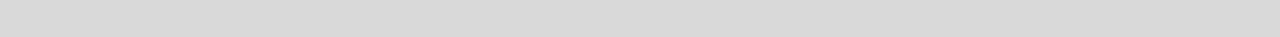 Система организации контроля за исполнением проекта41ПРОГРАММА РАЗВИТИЯМуниципальное бюджетное дошкольное образовательное учреждение детский сад №9 «Берёзка» комбинированного видана период с 2020 – 2025г.г..Внутренний контроль: администрация ДОУ.Отчеты по результатам реализации этапов проекта на официальном сайте ДОУ.Приложение 5ПРОЕКТ«Учим детей говорить правильно»Краткая аннотацияДошкольный возраст — это период активного усвоения ребенком разговорного языка, становления и развития всех сторон речи — фонетической, лексической, грамматической. Полноценное владение родным языком в дошкольном детстве является необходимым условием решения задач умственного, эстетического и нравственного воспитания детей в максимально сензитивный период развития. Речевое развитие детей является одним из главных компонентов их готовности к школьному обучению.Актуальность проекта «Учим детей говорить правильно» обусловлена результатами анализа степени удовлетворенности качеством образовательной деятельности родителями воспитанников и отзывов педагогов школы, поступающих выпускников детского сада. Отмечается достаточно высокий процент будущих первоклассников, имеющих различные речевые нарушения и недостаточный уровень развития связной речи.Реализация данного проекта позволит совершенствовать работу педагогического коллектива (поиск эффективных форм и методов взаимодействия с детьми) по развитию речевых навыков. Разработанная система мероприятий по взаимодействию детского сада, школы и семьи будет способствовать оптимизации работы по речевому развитию детей дошкольного возраста.ПРОГРАММА РАЗВИТИЯМуниципальное бюджетное дошкольное образовательное учреждение детский сад №9 «Берёзка» комбинированного видана период с 2020 – 2025г.г..Качественные изменения в развивающей среде, для формирования мотивов и потребностей речевой деятельности детейРасширение спектра методического обеспечения по реализации образовательной области «Речевое развитие»Увеличение доли педагогов с высоким уровнемПоказатели	коммуникативной компетентности, позволяющейосуществлять позитивное, результативноевзаимодействие со всеми участниками образовательныхотношенийКачественные изменения во взаимодействии детского сада, школы и семьи в вопросах осуществления преемственности по речевому развитию детей дошкольного возраста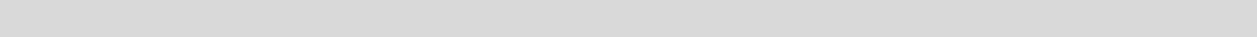 Задачи и результаты образовательного проекта43ПРОГРАММА РАЗВИТИЯМуниципальное бюджетное дошкольное образовательное учреждение детский сад №9 «Берёзка» комбинированного видана период с 2020 – 2025г.г..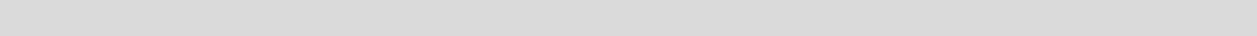 Система организации контроля за исполнением проектаВнутренний контроль: администрация ДОУ.Отчеты по результатам реализации этапов проекта на официальном сайте ДОУ.44Паспорт Программы ………………………………………………………………………………………….2Введение …………………………………………………………………………………………………………….5Информационно-аналитическая справка ……………………………………………………….6Информационная справка …………………………………………………………………………6Анализ деятельности учреждения ……………………………………………………………7Информация об эффективности работы ДОУ …………………………………………..16Выводы ……………………………………………………………………………………………………...19Информация об удовлетворенности потребностей субъектов ОО и лиц,заинтересованных в образовании …………………………………………………………………...20SWOT-анализ потенциала развития ОО …………………………………………………………..21Анализ внешних факторов ………………………………………………………………………..21Анализ внутренних факторов среды ДОУ …………………………………………………21Цели и задачи …………………………………………………………………………………………………….23Планирование результатов ………………………………………………………………………………24Инвариантные (обязательные) результаты …………………………………………….24Индивидуальные (рейтинговые) результаты ………………………………………….28Управленческий инструментарий реализации Программы развития ДОУпроектное управление развитием …………………………………………………………………...29Реализация Программы развития …………………………………………………………………...30Ресурсное обеспечение ……………………………………………………………………………………..33Финансирование ………………………………………………………………………………………………..33Результативность ………………………………………………………………………………………………33Приложения ……………………………………………………………………………………………………….34Приложение 1. Проект «Профессиональный стандарт педагога» ………………………34Приложение 2. Проект «Районная творческая инновационная площадка» ……….36Приложение 3. Проект «Академия здоровья» ……………………………………………………..38Приложение 4. Проект «Здоровье педагога» ………………………………………………………40Приложение 5. Проект «Учим детей говорить правильно» ………………………………..42Статус ПрограммыНормативный документ образовательной организации,Нормативный документ образовательной организации,развитияосуществляющей деятельность в режиме развития и реализацииосуществляющей деятельность в режиме развития и реализацииосуществляющей деятельность в режиме развития и реализацииосновных актуальных перспективных нововведений в дошкольнойосновных актуальных перспективных нововведений в дошкольнойосновных актуальных перспективных нововведений в дошкольнойобразовательной организацииобразовательной организацииОснования дляФедеральный   закон   «Об   образовании   вРоссийскойразработкиФедерации» от 29 декабря 2012 г. № 273 – ФЗ;Федерации» от 29 декабря 2012 г. № 273 – ФЗ;Государственная программа РоссийскойФедерации«Развитие образования» на 2013-2020 годы (утв. распоряжением«Развитие образования» на 2013-2020 годы (утв. распоряжением«Развитие образования» на 2013-2020 годы (утв. распоряжениемПравительства РФ от 15 мая 2013 г. N 792-р);Правительства РФ от 15 мая 2013 г. N 792-р);ЗаказчикПрограммыОтдел образования Березовского городского округа.ОсновныеАдминистрация и творческая группа педагогических работниковАдминистрация и творческая группа педагогических работниковАдминистрация и творческая группа педагогических работниковАдминистрация и творческая группа педагогических работниковАдминистрация и творческая группа педагогических работниковАдминистрация и творческая группа педагогических работниковАдминистрация и творческая группа педагогических работниковАдминистрация и творческая группа педагогических работниковАдминистрация и творческая группа педагогических работниковАдминистрация и творческая группа педагогических работниковАдминистрация и творческая группа педагогических работниковАдминистрация и творческая группа педагогических работниковАдминистрация и творческая группа педагогических работниковразработчикиМБДОУ д\с №9 МБДОУ д\с №9 ПрограммыОсновныеАдминистрация  Совет педагогов.Администрация  Совет педагогов.Администрация  Совет педагогов.Администрация  Совет педагогов.Администрация  Совет педагогов.Администрация  Совет педагогов.Администрация  Совет педагогов.Администрация  Совет педагогов.Администрация  Совет педагогов.Администрация  Совет педагогов.Администрация  Совет педагогов.исполнителиПедагогические работники. Родители (законные представители).Педагогические работники. Родители (законные представители).Педагогические работники. Родители (законные представители).Педагогические работники. Родители (законные представители).Педагогические работники. Родители (законные представители).Педагогические работники. Родители (законные представители).Педагогические работники. Родители (законные представители).Педагогические работники. Родители (законные представители).Педагогические работники. Родители (законные представители).Педагогические работники. Родители (законные представители).Педагогические работники. Родители (законные представители).Педагогические работники. Родители (законные представители).Педагогические работники. Родители (законные представители).программыСоциальные партнѐры.Социальные партнѐры.Социальные партнѐры.Социальные партнѐры.Социальные партнѐры.Цель программыСоздание  условийСоздание  условийСоздание  условийдля  функционирования  ДОУ  как  открытого,для  функционирования  ДОУ  как  открытого,для  функционирования  ДОУ  как  открытого,для  функционирования  ДОУ  как  открытого,для  функционирования  ДОУ  как  открытого,для  функционирования  ДОУ  как  открытого,для  функционирования  ДОУ  как  открытого,для  функционирования  ДОУ  как  открытого,для  функционирования  ДОУ  как  открытого,для  функционирования  ДОУ  как  открытого,современногосовременногоучреждения,учреждения,учреждения,реализующегореализующегореализующегореализующегореализующегокачественныекачественныеобразовательные   услуги,   обеспечивающие   равные   стартовыеобразовательные   услуги,   обеспечивающие   равные   стартовыеобразовательные   услуги,   обеспечивающие   равные   стартовыеобразовательные   услуги,   обеспечивающие   равные   стартовыеобразовательные   услуги,   обеспечивающие   равные   стартовыеобразовательные   услуги,   обеспечивающие   равные   стартовыеобразовательные   услуги,   обеспечивающие   равные   стартовыеобразовательные   услуги,   обеспечивающие   равные   стартовыеобразовательные   услуги,   обеспечивающие   равные   стартовыеобразовательные   услуги,   обеспечивающие   равные   стартовыеобразовательные   услуги,   обеспечивающие   равные   стартовыеобразовательные   услуги,   обеспечивающие   равные   стартовыеобразовательные   услуги,   обеспечивающие   равные   стартовыевозможности  для  полноценного  физического  и  психическоговозможности  для  полноценного  физического  и  психическоговозможности  для  полноценного  физического  и  психическоговозможности  для  полноценного  физического  и  психическоговозможности  для  полноценного  физического  и  психическоговозможности  для  полноценного  физического  и  психическоговозможности  для  полноценного  физического  и  психическоговозможности  для  полноценного  физического  и  психическоговозможности  для  полноценного  физического  и  психическоговозможности  для  полноценного  физического  и  психическоговозможности  для  полноценного  физического  и  психическоговозможности  для  полноценного  физического  и  психическоговозможности  для  полноценного  физического  и  психическогоразвития детей, максимально удовлетворяющие социальный заказразвития детей, максимально удовлетворяющие социальный заказразвития детей, максимально удовлетворяющие социальный заказразвития детей, максимально удовлетворяющие социальный заказразвития детей, максимально удовлетворяющие социальный заказразвития детей, максимально удовлетворяющие социальный заказразвития детей, максимально удовлетворяющие социальный заказразвития детей, максимально удовлетворяющие социальный заказразвития детей, максимально удовлетворяющие социальный заказразвития детей, максимально удовлетворяющие социальный заказразвития детей, максимально удовлетворяющие социальный заказразвития детей, максимально удовлетворяющие социальный заказразвития детей, максимально удовлетворяющие социальный заказГосударства и родительского сообщества ДОУ.Государства и родительского сообщества ДОУ.Государства и родительского сообщества ДОУ.Государства и родительского сообщества ДОУ.Государства и родительского сообщества ДОУ.Государства и родительского сообщества ДОУ.Государства и родительского сообщества ДОУ.Государства и родительского сообщества ДОУ.Государства и родительского сообщества ДОУ.Государства и родительского сообщества ДОУ.Государства и родительского сообщества ДОУ.Задачи программы1.Модернизировать систему управления ДОУ в соответствии сМодернизировать систему управления ДОУ в соответствии сМодернизировать систему управления ДОУ в соответствии сМодернизировать систему управления ДОУ в соответствии сМодернизировать систему управления ДОУ в соответствии сМодернизировать систему управления ДОУ в соответствии сМодернизировать систему управления ДОУ в соответствии сМодернизировать систему управления ДОУ в соответствии сМодернизировать систему управления ДОУ в соответствии сМодернизировать систему управления ДОУ в соответствии сМодернизировать систему управления ДОУ в соответствии сМодернизировать систему управления ДОУ в соответствии сФГОС посредством внедрения в воспитательно-образовательный иФГОС посредством внедрения в воспитательно-образовательный иФГОС посредством внедрения в воспитательно-образовательный иФГОС посредством внедрения в воспитательно-образовательный иФГОС посредством внедрения в воспитательно-образовательный иФГОС посредством внедрения в воспитательно-образовательный иФГОС посредством внедрения в воспитательно-образовательный иФГОС посредством внедрения в воспитательно-образовательный иФГОС посредством внедрения в воспитательно-образовательный иФГОС посредством внедрения в воспитательно-образовательный иФГОС посредством внедрения в воспитательно-образовательный иФГОС посредством внедрения в воспитательно-образовательный иФГОС посредством внедрения в воспитательно-образовательный иуправленческийуправленческийпроцессыпроцессысовременныхсовременныхсовременныхсовременныхсовременныхпедагогических,педагогических,образовательных и информационных технологий.образовательных и информационных технологий.образовательных и информационных технологий.образовательных и информационных технологий.образовательных и информационных технологий.образовательных и информационных технологий.образовательных и информационных технологий.образовательных и информационных технологий.образовательных и информационных технологий.образовательных и информационных технологий.образовательных и информационных технологий.2.ОбеспечитьОбеспечитьбезопасностьбезопасностьбезопасностьбезопасностьбезопасностьобразовательнойобразовательнойобразовательнойобразовательнойсреды,способствующей   сохранению   и   укреплению   здоровья   всехспособствующей   сохранению   и   укреплению   здоровья   всехспособствующей   сохранению   и   укреплению   здоровья   всехспособствующей   сохранению   и   укреплению   здоровья   всехспособствующей   сохранению   и   укреплению   здоровья   всехспособствующей   сохранению   и   укреплению   здоровья   всехспособствующей   сохранению   и   укреплению   здоровья   всехспособствующей   сохранению   и   укреплению   здоровья   всехспособствующей   сохранению   и   укреплению   здоровья   всехспособствующей   сохранению   и   укреплению   здоровья   всехспособствующей   сохранению   и   укреплению   здоровья   всехспособствующей   сохранению   и   укреплению   здоровья   всехспособствующей   сохранению   и   укреплению   здоровья   всехучастников образовательного процесса.участников образовательного процесса.участников образовательного процесса.участников образовательного процесса.участников образовательного процесса.участников образовательного процесса.участников образовательного процесса.участников образовательного процесса.участников образовательного процесса.участников образовательного процесса.3.СовершенствоватьСовершенствоватьСовершенствоватьпредметно-развивающуюпредметно-развивающуюпредметно-развивающуюпредметно-развивающуюпредметно-развивающуюпредметно-развивающуюпредметно-развивающуюпредметно-развивающуюсреду,способствующую   формированию   общей   культуры,   развитиюспособствующую   формированию   общей   культуры,   развитиюспособствующую   формированию   общей   культуры,   развитиюспособствующую   формированию   общей   культуры,   развитиюспособствующую   формированию   общей   культуры,   развитиюспособствующую   формированию   общей   культуры,   развитиюспособствующую   формированию   общей   культуры,   развитиюспособствующую   формированию   общей   культуры,   развитиюспособствующую   формированию   общей   культуры,   развитиюспособствующую   формированию   общей   культуры,   развитиюспособствующую   формированию   общей   культуры,   развитиюспособствующую   формированию   общей   культуры,   развитиюспособствующую   формированию   общей   культуры,   развитиюфизических,физических,интеллектуальныхинтеллектуальныхинтеллектуальныхинтеллектуальныхинтеллектуальныхинтеллектуальныхинтеллектуальныхиличностныхличностныхкачестввоспитанников.воспитанников.4.Обеспечивать   условия   для   роста   профессиональнойОбеспечивать   условия   для   роста   профессиональнойОбеспечивать   условия   для   роста   профессиональнойОбеспечивать   условия   для   роста   профессиональнойОбеспечивать   условия   для   роста   профессиональнойОбеспечивать   условия   для   роста   профессиональнойОбеспечивать   условия   для   роста   профессиональнойОбеспечивать   условия   для   роста   профессиональнойОбеспечивать   условия   для   роста   профессиональнойОбеспечивать   условия   для   роста   профессиональнойОбеспечивать   условия   для   роста   профессиональнойОбеспечивать   условия   для   роста   профессиональнойкомпетентности  педагогических  работников  в  соответствии  скомпетентности  педагогических  работников  в  соответствии  скомпетентности  педагогических  работников  в  соответствии  скомпетентности  педагогических  работников  в  соответствии  скомпетентности  педагогических  работников  в  соответствии  скомпетентности  педагогических  работников  в  соответствии  скомпетентности  педагогических  работников  в  соответствии  скомпетентности  педагогических  работников  в  соответствии  скомпетентности  педагогических  работников  в  соответствии  скомпетентности  педагогических  работников  в  соответствии  скомпетентности  педагогических  работников  в  соответствии  скомпетентности  педагогических  работников  в  соответствии  скомпетентности  педагогических  работников  в  соответствии  сПрофессиональным стандартом.Профессиональным стандартом.Профессиональным стандартом.Профессиональным стандартом.Профессиональным стандартом.Профессиональным стандартом.5.Расширять дополнительное образование, как совокупностьРасширять дополнительное образование, как совокупностьРасширять дополнительное образование, как совокупностьРасширять дополнительное образование, как совокупностьРасширять дополнительное образование, как совокупностьРасширять дополнительное образование, как совокупностьРасширять дополнительное образование, как совокупностьРасширять дополнительное образование, как совокупностьРасширять дополнительное образование, как совокупностьРасширять дополнительное образование, как совокупностьРасширять дополнительное образование, как совокупностьРасширять дополнительное образование, как совокупностьуслуг, доступных для широких групп воспитанников.услуг, доступных для широких групп воспитанников.услуг, доступных для широких групп воспитанников.услуг, доступных для широких групп воспитанников.услуг, доступных для широких групп воспитанников.услуг, доступных для широких групп воспитанников.услуг, доступных для широких групп воспитанников.услуг, доступных для широких групп воспитанников.услуг, доступных для широких групп воспитанников.услуг, доступных для широких групп воспитанников.услуг, доступных для широких групп воспитанников.услуг, доступных для широких групп воспитанников.6.Использовать   возможности   сетевого   взаимодействия   иИспользовать   возможности   сетевого   взаимодействия   иИспользовать   возможности   сетевого   взаимодействия   иИспользовать   возможности   сетевого   взаимодействия   иИспользовать   возможности   сетевого   взаимодействия   иИспользовать   возможности   сетевого   взаимодействия   иИспользовать   возможности   сетевого   взаимодействия   иИспользовать   возможности   сетевого   взаимодействия   иИспользовать   возможности   сетевого   взаимодействия   иИспользовать   возможности   сетевого   взаимодействия   иИспользовать   возможности   сетевого   взаимодействия   иИспользовать   возможности   сетевого   взаимодействия   иинтеграции в образовательном процессе.интеграции в образовательном процессе.интеграции в образовательном процессе.интеграции в образовательном процессе.интеграции в образовательном процессе.интеграции в образовательном процессе.интеграции в образовательном процессе.интеграции в образовательном процессе.интеграции в образовательном процессе.интеграции в образовательном процессе.7.ПовышатьПовышатьэффективностьэффективностьэффективностьэффективностьэффективностьэффективностьиспользованияиспользованиясредствинформатизации в воспитательно-образовательном процессе.информатизации в воспитательно-образовательном процессе.информатизации в воспитательно-образовательном процессе.информатизации в воспитательно-образовательном процессе.информатизации в воспитательно-образовательном процессе.информатизации в воспитательно-образовательном процессе.информатизации в воспитательно-образовательном процессе.информатизации в воспитательно-образовательном процессе.информатизации в воспитательно-образовательном процессе.информатизации в воспитательно-образовательном процессе.информатизации в воспитательно-образовательном процессе.информатизации в воспитательно-образовательном процессе.информатизации в воспитательно-образовательном процессе.8.Совершенствовать  содержание  и  формы  взаимодействияСовершенствовать  содержание  и  формы  взаимодействияСовершенствовать  содержание  и  формы  взаимодействияСовершенствовать  содержание  и  формы  взаимодействияСовершенствовать  содержание  и  формы  взаимодействияСовершенствовать  содержание  и  формы  взаимодействияСовершенствовать  содержание  и  формы  взаимодействияСовершенствовать  содержание  и  формы  взаимодействияСовершенствовать  содержание  и  формы  взаимодействияСовершенствовать  содержание  и  формы  взаимодействияСовершенствовать  содержание  и  формы  взаимодействияСовершенствовать  содержание  и  формы  взаимодействиядетского сада и семьи с учетом индивидуальных особенностей идетского сада и семьи с учетом индивидуальных особенностей идетского сада и семьи с учетом индивидуальных особенностей идетского сада и семьи с учетом индивидуальных особенностей идетского сада и семьи с учетом индивидуальных особенностей идетского сада и семьи с учетом индивидуальных особенностей идетского сада и семьи с учетом индивидуальных особенностей идетского сада и семьи с учетом индивидуальных особенностей идетского сада и семьи с учетом индивидуальных особенностей идетского сада и семьи с учетом индивидуальных особенностей идетского сада и семьи с учетом индивидуальных особенностей идетского сада и семьи с учетом индивидуальных особенностей идетского сада и семьи с учетом индивидуальных особенностей ипотребностей родителей воспитанников.потребностей родителей воспитанников.потребностей родителей воспитанников.потребностей родителей воспитанников.потребностей родителей воспитанников.потребностей родителей воспитанников.потребностей родителей воспитанников.потребностей родителей воспитанников.потребностей родителей воспитанников.потребностей родителей воспитанников.ОсновныеКачество реализации ФГОС ДО.Качество реализации ФГОС ДО.Качество реализации ФГОС ДО.Качество реализации ФГОС ДО.Качество реализации ФГОС ДО.Качество реализации ФГОС ДО.Качество реализации ФГОС ДО.Качество реализации ФГОС ДО.Качество реализации ФГОС ДО.направленияДостижениеДостижениевысокихвысокихвысокихрезультатоврезультатоврезультатоврезультатовобразованияобразованиявоспитанников.воспитанников.Обеспечение   охраны   и   укрепление   физического   иОбеспечение   охраны   и   укрепление   физического   иОбеспечение   охраны   и   укрепление   физического   иОбеспечение   охраны   и   укрепление   физического   иОбеспечение   охраны   и   укрепление   физического   иОбеспечение   охраны   и   укрепление   физического   иОбеспечение   охраны   и   укрепление   физического   иОбеспечение   охраны   и   укрепление   физического   иОбеспечение   охраны   и   укрепление   физического   иОбеспечение   охраны   и   укрепление   физического   иОбеспечение   охраны   и   укрепление   физического   иОбеспечение   охраны   и   укрепление   физического   ипсихического  здоровья  воспитанников  на  основе  современныхпсихического  здоровья  воспитанников  на  основе  современныхпсихического  здоровья  воспитанников  на  основе  современныхпсихического  здоровья  воспитанников  на  основе  современныхпсихического  здоровья  воспитанников  на  основе  современныхпсихического  здоровья  воспитанников  на  основе  современныхпсихического  здоровья  воспитанников  на  основе  современныхпсихического  здоровья  воспитанников  на  основе  современныхпсихического  здоровья  воспитанников  на  основе  современныхпсихического  здоровья  воспитанников  на  основе  современныхпсихического  здоровья  воспитанников  на  основе  современныхпсихического  здоровья  воспитанников  на  основе  современныхпсихического  здоровья  воспитанников  на  основе  современныхздоровьесберегающих технологий.здоровьесберегающих технологий.здоровьесберегающих технологий.здоровьесберегающих технологий.здоровьесберегающих технологий.здоровьесберегающих технологий.здоровьесберегающих технологий.здоровьесберегающих технологий.ОбеспечениеОбеспечениевозможностивозможностивозможностивозможностивозможностиличностнойличностнойличностнойсамореализациисамореализациидошкольника (поддержка детей с ОВЗ, талантливые дети).дошкольника (поддержка детей с ОВЗ, талантливые дети).дошкольника (поддержка детей с ОВЗ, талантливые дети).дошкольника (поддержка детей с ОВЗ, талантливые дети).дошкольника (поддержка детей с ОВЗ, талантливые дети).дошкольника (поддержка детей с ОВЗ, талантливые дети).дошкольника (поддержка детей с ОВЗ, талантливые дети).дошкольника (поддержка детей с ОВЗ, талантливые дети).дошкольника (поддержка детей с ОВЗ, талантливые дети).дошкольника (поддержка детей с ОВЗ, талантливые дети).дошкольника (поддержка детей с ОВЗ, талантливые дети).дошкольника (поддержка детей с ОВЗ, талантливые дети).Развитие  педагогического  потенциала  в  соответствии  сРазвитие  педагогического  потенциала  в  соответствии  сРазвитие  педагогического  потенциала  в  соответствии  сРазвитие  педагогического  потенциала  в  соответствии  сРазвитие  педагогического  потенциала  в  соответствии  сРазвитие  педагогического  потенциала  в  соответствии  сРазвитие  педагогического  потенциала  в  соответствии  сРазвитие  педагогического  потенциала  в  соответствии  сРазвитие  педагогического  потенциала  в  соответствии  сРазвитие  педагогического  потенциала  в  соответствии  сРазвитие  педагогического  потенциала  в  соответствии  сРазвитие  педагогического  потенциала  в  соответствии  стребованиями Профессионального стандарта.требованиями Профессионального стандарта.требованиями Профессионального стандарта.требованиями Профессионального стандарта.требованиями Профессионального стандарта.требованиями Профессионального стандарта.требованиями Профессионального стандарта.требованиями Профессионального стандарта.требованиями Профессионального стандарта.требованиями Профессионального стандарта.требованиями Профессионального стандарта.СоциальнаяСоциальнаяактивностьактивностьактивностьучастниковучастниковучастниковучастниковучастниковобразовательногообразовательного3процесса   в   области   здоровьесбережения,   саморазвития   и самореализации.процесса   в   области   здоровьесбережения,   саморазвития   и самореализации.процесса   в   области   здоровьесбережения,   саморазвития   и самореализации.Совершенствование и обновление системы взаимодействия сСовершенствование и обновление системы взаимодействия сродителями воспитанников.родителями воспитанников.родителями воспитанников.Сроки и этапы2020- 2025гг. – Реализации Программы развитияреализации2020- 2021гг. – Организационно-установочный этап: созданиеусловий для реализации Программыусловий для реализации Программыусловий для реализации Программы2021- 2024гг. – Основной этап: реализация и внедрениеразработанных подходов и проектов.разработанных подходов и проектов.разработанных подходов и проектов.2024 - 2025 гг. – Завершающий этап: анализ и оценка2024 - 2025 гг. – Завершающий этап: анализ и оценка2024 - 2025 гг. – Завершающий этап: анализ и оценкаэффективности Программы развитияэффективности Программы развитияэффективности Программы развитияОжидаемыеФункционирование   ДОУ   как   открытой,   динамичной,Функционирование   ДОУ   как   открытой,   динамичной,конечныеразвивающейся среды, обеспечивающей свободный доступ ко всейразвивающейся среды, обеспечивающей свободный доступ ко всейразвивающейся среды, обеспечивающей свободный доступ ко всейрезультатынеобходимой информации о своей деятельности.необходимой информации о своей деятельности.необходимой информации о своей деятельности.Объемы, источникиБюджетное финансирование.Бюджетное финансирование.финансированияВнебюджетное финансирование:Внебюджетное финансирование:дополнительные образовательные услуги;пожертвования и благотворительность.Муниципальное бюджетное дошкольное образовательное учреждение детский сад №9 «Берёзка» комбинированного вида.Муниципальное бюджетное дошкольное образовательное учреждение детский сад №9 «Берёзка» комбинированного вида.Муниципальное бюджетное дошкольное образовательное учреждение детский сад №9 «Берёзка» комбинированного вида.Муниципальное бюджетное дошкольное образовательное учреждение детский сад №9 «Берёзка» комбинированного вида.Муниципальное бюджетное дошкольное образовательное учреждение детский сад №9 «Берёзка» комбинированного вида.Наименование ДОУ(вид) – документ,Лицензия    на    ведение    образовательной    деятельности    –Лицензия    на    ведение    образовательной    деятельности    –Лицензия    на    ведение    образовательной    деятельности    –Лицензия    на    ведение    образовательной    деятельности    –Лицензия    на    ведение    образовательной    деятельности    –подтверждающийот №14405 от 14 апреля 2014 года, бессрочная.от №14405 от 14 апреля 2014 года, бессрочная.от №14405 от 14 апреля 2014 года, бессрочная.от №14405 от 14 апреля 2014 года, бессрочная.от №14405 от 14 апреля 2014 года, бессрочная.Режим работыГДОУ работает в режиме 5-дневной рабочей недели с 7.00 доГДОУ работает в режиме 5-дневной рабочей недели с 7.00 доГДОУ работает в режиме 5-дневной рабочей недели с 7.00 доГДОУ работает в режиме 5-дневной рабочей недели с 7.00 доГДОУ работает в режиме 5-дневной рабочей недели с 7.00 доРежим работы19.00 часов.19.00 часов.19.00 часов.19.00 часов.19.00 часов.учреждения19.00 часов.19.00 часов.19.00 часов.19.00 часов.19.00 часов.учрежденияСуббота, воскресенье – выходные дни.Суббота, воскресенье – выходные дни.Суббота, воскресенье – выходные дни.Суббота, воскресенье – выходные дни.Суббота, воскресенье – выходные дни.Суббота, воскресенье – выходные дни.Суббота, воскресенье – выходные дни.Суббота, воскресенье – выходные дни.Суббота, воскресенье – выходные дни.Суббота, воскресенье – выходные дни.Историческая справкаДата основания ДОУ – 1968 г.Учредитель: - Отдел образования Берёзовского городского округаДата основания ДОУ – 1968 г.Учредитель: - Отдел образования Берёзовского городского округаДата основания ДОУ – 1968 г.Учредитель: - Отдел образования Берёзовского городского округаДата основания ДОУ – 1968 г.Учредитель: - Отдел образования Берёзовского городского округаДата основания ДОУ – 1968 г.Учредитель: - Отдел образования Берёзовского городского округаЗаведующий: - Верёвкина Наталья Александровна Заведующий: - Верёвкина Наталья Александровна Заведующий: - Верёвкина Наталья Александровна Заведующий: - Верёвкина Наталья Александровна Заведующий: - Верёвкина Наталья Александровна Адрес, телефон,Адрес: 652420 Кемеровская область , г Берёзовский, Комсомольский бульвар 12аАдрес: 652420 Кемеровская область , г Берёзовский, Комсомольский бульвар 12аАдрес: 652420 Кемеровская область , г Берёзовский, Комсомольский бульвар 12аАдрес: 652420 Кемеровская область , г Берёзовский, Комсомольский бульвар 12аАдрес: 652420 Кемеровская область , г Берёзовский, Комсомольский бульвар 12аАдрес, телефон,тел.: 3-23-95тел.: 3-23-95тел.: 3-23-95тел.: 3-23-95тел.: 3-23-95электронная почта,тел.: 3-23-95тел.: 3-23-95тел.: 3-23-95тел.: 3-23-95тел.: 3-23-95электронная почта,Адрес сайта: http://mbdju-9.ru/node/42Адрес сайта: http://mbdju-9.ru/node/42Адрес сайта: http://mbdju-9.ru/node/42Адрес сайта: http://mbdju-9.ru/node/42Адрес сайта: http://mbdju-9.ru/node/42сайтАдрес сайта: http://mbdju-9.ru/node/42Адрес сайта: http://mbdju-9.ru/node/42Адрес сайта: http://mbdju-9.ru/node/42Адрес сайта: http://mbdju-9.ru/node/42Адрес сайта: http://mbdju-9.ru/node/42сайтсайтЕ-mail: liubjv.berezka@bk.ruЕ-mail: liubjv.berezka@bk.ruЕ-mail: liubjv.berezka@bk.ruЕ-mail: liubjv.berezka@bk.ruЕ-mail: liubjv.berezka@bk.ruЕ-mail: liubjv.berezka@bk.ruЕ-mail: liubjv.berezka@bk.ruЕ-mail: liubjv.berezka@bk.ruЕ-mail: liubjv.berezka@bk.ruЕ-mail: liubjv.berezka@bk.ruДетский  сад  представляет  собой  отдельно  стоящие  типовыеДетский  сад  представляет  собой  отдельно  стоящие  типовыеДетский  сад  представляет  собой  отдельно  стоящие  типовыеДетский  сад  представляет  собой  отдельно  стоящие  типовыеДетский  сад  представляет  собой  отдельно  стоящие  типовыеТип зданиядвухэтажные здания, расположенные внутри жилого комплекса,двухэтажные здания, расположенные внутри жилого комплекса,двухэтажные здания, расположенные внутри жилого комплекса,двухэтажные здания, расположенные внутри жилого комплекса,двухэтажные здания, расположенные внутри жилого комплекса,на расстоянии от промышленных предприятий и трассы.на расстоянии от промышленных предприятий и трассы.на расстоянии от промышленных предприятий и трассы.на расстоянии от промышленных предприятий и трассы.на расстоянии от промышленных предприятий и трассы.Проектная мощность рассчитана на 6 группПроектная мощность рассчитана на 6 группПроектная мощность рассчитана на 6 группПроектная мощность рассчитана на 6 группПроектная мощность рассчитана на 6 группВ настоящее время функционирует 6 групп.В настоящее время функционирует 6 групп.В настоящее время функционирует 6 групп.В настоящее время функционирует 6 групп.В настоящее время функционирует 6 групп.Модель ДОУИз них 4 групп общеобразовательной направленности;Из них 4 групп общеобразовательной направленности;Из них 4 групп общеобразовательной направленности;Из них 4 групп общеобразовательной направленности;Из них 4 групп общеобразовательной направленности;Модель ДОУ2 групп компенсирующей направленности.2 групп компенсирующей направленности.2 групп компенсирующей направленности.2 групп компенсирующей направленности.2 групп компенсирующей направленности.2 групп компенсирующей направленности.2 групп компенсирующей направленности.2 групп компенсирующей направленности.2 групп компенсирующей направленности.2 групп компенсирующей направленности.Общая численность – 132 детей.Общая численность – 132 детей.Общая численность – 132 детей.Общая численность – 132 детей.Общая численность – 132 детей.Образование2016-20172017-20182018-2019Образование2016-20172017-20182018-2019ВысшееВысшееВысшее22222Среднее специальноеСреднее специальноеСреднее специальное1313131313Высшее и среднееВысшее и среднееВысшее и среднееспециальное неспециальное неспециальное не1515151515педагогическоепедагогическоепедагогическоеТаблица 2. Сравнительный анализ профессионального уровня педагоговТаблица 2. Сравнительный анализ профессионального уровня педагоговТаблица 2. Сравнительный анализ профессионального уровня педагоговТаблица 2. Сравнительный анализ профессионального уровня педагоговТаблица 2. Сравнительный анализ профессионального уровня педагоговТаблица 2. Сравнительный анализ профессионального уровня педагоговТаблица 2. Сравнительный анализ профессионального уровня педагоговТаблица 2. Сравнительный анализ профессионального уровня педагоговТаблица 2. Сравнительный анализ профессионального уровня педагоговТаблица 2. Сравнительный анализ профессионального уровня педагоговКвалификационные2016-20172017-20182018-2019Квалификационные2016-20172017-20182018-2019категории2016-20172017-20182018-2019категорииВысшаяВысшаяВысшая11112ПерваяПерваяПервая1111121213Без категорииБез категорииБез категории33221Таблица 3. Курсы повышения квалификацииТаблица 3. Курсы повышения квалификацииТаблица 3. Курсы повышения квалификацииТаблица 3. Курсы повышения квалификацииТаблица 3. Курсы повышения квалификацииТаблица 3. Курсы повышения квалификацииУровень*районный2018-2019**городской2016-20172017-20182018-2019**городской2016-20172017-20182018-2019КРИП и ПРОКРИП и ПРО1313131313**Другое**Другое--222Критерии оценки2016-20172017-20182018-2019Критерии оценки2016-20172017-20182018-2019СоответствуетСоответствуетСоответствует64%64%65%65%62%62%возрастной нормевозрастной нормевозрастной нормеНизкий уровеньНизкий уровеньНизкий уровень16%16%8%8%10%10%соответствиясоответствиясоответствияПревышает возрастнуюПревышает возрастнуюПревышает возрастную20%20%27%27%28%28%нормунормунормуКритерии оценки2016-20172017-20182018-2019Критерии оценки2016-20172017-20182018-2019СоответствуетСоответствуетСоответствует64%64%65%65%62%62%возрастной нормевозрастной нормевозрастной нормеНизкий уровеньНизкий уровеньНизкий уровень16%16%8%8%10%10%соответствиясоответствиясоответствияПревышает возрастнуюПревышает возрастнуюПревышает возрастную20%20%27%27%28%28%нормунормунормуТаблица 5. Пропущено ребенком по болезниТаблица 5. Пропущено ребенком по болезниТаблица 5. Пропущено ребенком по болезниТаблица 5. Пропущено ребенком по болезниТаблица 5. Пропущено ребенком по болезниТаблица 5. Пропущено ребенком по болезни2016-20172017-20182017-20182017-20182018-20192018-20191010121288Таблица 6. Сравнительный анализ распределения детей по группам здоровьяТаблица 6. Сравнительный анализ распределения детей по группам здоровьяТаблица 6. Сравнительный анализ распределения детей по группам здоровьяТаблица 6. Сравнительный анализ распределения детей по группам здоровьяТаблица 6. Сравнительный анализ распределения детей по группам здоровьяТаблица 6. Сравнительный анализ распределения детей по группам здоровьяТаблица 6. Сравнительный анализ распределения детей по группам здоровьяТаблица 6. Сравнительный анализ распределения детей по группам здоровьяТаблица 6. Сравнительный анализ распределения детей по группам здоровьяТаблица 6. Сравнительный анализ распределения детей по группам здоровьяТаблица 6. Сравнительный анализ распределения детей по группам здоровьяТаблица 6. Сравнительный анализ распределения детей по группам здоровьяТаблица 6. Сравнительный анализ распределения детей по группам здоровьяГруппы здоровья2016-20172016-20172017-20182017-20182018-2019Группы здоровья2016-20172016-20172017-20182017-20182018-2019ПерваяПерваяПервая66666ВтораяВтораяВторая120120122122122ТретьяТретьяТретья66444ЧетвертаяЧетвертаяЧетвертая-----ПятаяПятаяПятая-----Таблица 7. Показатели заболеваний детей за 2016 – 2019 гг.Таблица 7. Показатели заболеваний детей за 2016 – 2019 гг.Таблица 7. Показатели заболеваний детей за 2016 – 2019 гг.Таблица 7. Показатели заболеваний детей за 2016 – 2019 гг.Таблица 7. Показатели заболеваний детей за 2016 – 2019 гг.Таблица 7. Показатели заболеваний детей за 2016 – 2019 гг.Таблица 7. Показатели заболеваний детей за 2016 – 2019 гг.Таблица 7. Показатели заболеваний детей за 2016 – 2019 гг.Таблица 7. Показатели заболеваний детей за 2016 – 2019 гг.Таблица 7. Показатели заболеваний детей за 2016 – 2019 гг.Таблица 7. Показатели заболеваний детей за 2016 – 2019 гг.Вид заболевания2016-20172016-20172017-20182017-20182018-20192018-2019АллергическиеАллергическиеАллергические1010966ЧБДЧБДЧБД4242666ЗаболеванияЗаболеванияЗаболевания1212---дыхательной системыдыхательной системыдыхательной системыЗаболевания опорно-Заболевания опорно-Заболевания опорно-11---двигательного аппаратадвигательного аппаратадвигательного аппаратаДругиеДругиеДругие1111---Критерии эффективностиПоказатели эффективности ОУПредписания органов государственногоконтроля за 2017 – 2019 гг. отсутствуют.Отсутствие предписаний надзорных органов,Предписания органов государственногоподтвержденных жалоб граждан.контроля за 2018 год выполнены частично.Подтвержденные жалобы гражданотсутствуют.Посещаемость детьми ОУ:Посещаемость детьми ОУ:Посещаемость детьми дошкольной2016–103%образовательной организации.2017– 102,5 %2018– 102%;Выполнение образовательных программ,В течение отчетного периодаВ течение отчетного периодареализуемых в дошкольной образовательнойобразовательные программы былиобразовательные программы былиорганизации.реализованы в полном объеме.реализованы в полном объеме.(НСОК)(НСОК)Участие ДОО в независимыхУчастие ДОО в независимыхУчастие в Федеральном мониторинге поУчастие в Федеральном мониторинге поУчастие в Федеральном мониторинге поУчастие в Федеральном мониторинге по(межотраслевых) процедурах (системах)(межотраслевых) процедурах (системах)реализации ФГОС ДО.реализации ФГОС ДО.реализации ФГОС ДО.оценки качества (добровольнаяоценки качества (добровольнаяДОУ имеет высокий рейтинг средиДОУ имеет высокий рейтинг средиДОУ имеет высокий рейтинг средиДОУ имеет высокий рейтинг средисертификация, внешний аудит, рейтинг,сертификация, внешний аудит, рейтинг,образовательных учрежденийобразовательных учрежденийобразовательных учрежденийобразовательных учреждениймеждународные сравнительныемеждународные сравнительные...исследования и др.).исследования и др.).Внешнее представление участия ДОО вВнешнее представление участия ДОО вНа   сайте   ДОУ   ежегодно   размещаетсяНа   сайте   ДОУ   ежегодно   размещаетсяНа   сайте   ДОУ   ежегодно   размещаетсяНа   сайте   ДОУ   ежегодно   размещаетсяНа   сайте   ДОУ   ежегодно   размещаетсянезависимых (межотраслевых) процедурахнезависимых (межотраслевых) процедурахПубличный   отчет.   Свои   педагогическиеПубличный   отчет.   Свои   педагогическиеПубличный   отчет.   Свои   педагогическиеПубличный   отчет.   Свои   педагогическиеПубличный   отчет.   Свои   педагогические(системах) оценки качества (публичный(системах) оценки качества (публичныйдостижения и опыт работы 70 % педагоговдостижения и опыт работы 70 % педагоговдостижения и опыт работы 70 % педагоговдостижения и опыт работы 70 % педагоговдостижения и опыт работы 70 % педагоговотчет, публикации в СМИ и сети Интернет,отчет, публикации в СМИ и сети Интернет,публикуютвсетиИнтернет,насайт).сайт).педагогических сайтах.педагогических сайтах.педагогических сайтах.5.  Обеспечение доступности качественного образования.5.  Обеспечение доступности качественного образования.5.  Обеспечение доступности качественного образования.5.  Обеспечение доступности качественного образования.5.  Обеспечение доступности качественного образования.5.  Обеспечение доступности качественного образования.Создание доступности для всех категорийСоздание доступности для всех категорийДетский сад укомплектован полностью.Детский сад укомплектован полностью.Детский сад укомплектован полностью.Детский сад укомплектован полностью.детейдетейПрименение информационных технологийПрименение информационных технологийИКТ владеют и используют в работе:ИКТ владеют и используют в работе:ИКТ владеют и используют в работе:ИКТ владеют и используют в работе:педагогическими работниками и обеспечениепедагогическими работниками и обеспечение2017– 75 % педагогов;2017– 75 % педагогов;широкого использования электронныхширокого использования электронных2018– 90 % педагогов;2018– 90 % педагогов;образовательных ресурсовобразовательных ресурсов2019 – 100 % педагогов.2019 – 100 % педагогов.2019 – 100 % педагогов.площадка не оборудована).Развитие кружков спортивнойВ ДОУ организовано дополнительноенаправленности в дошкольнойобразование спортивной направленности пообразовательной организациипрограмме «Здоровейка».Охват детей (в процентах от общего25 % детей охвачены занятиями в кружкахколичества) занятиями в кружках спортивнойспортивной и оздоровительнойнаправленностинаправленности.7.  Создание условий для сохранения здоровья детей7.  Создание условий для сохранения здоровья детейСокращение коэффициента травматизмаЗа отчетный период травм не зафиксированоСоздание условий для выполненияУсловия для выполнения натуральных нормнатуральных норм питанияпитания – 100%.Динамика среднего показателяСредний показатель по заболеваемости ниже,заболеваемостичем в среднем по району на 1%Применение здоровьесберегающих иСоздана комплексная система физкультурноздоровьесозидающих технологий,– оздоровительной работы с детьми, в основунаправленных на снижение утомляемостикоторой легли здоровьесберегающиевоспитанниковпедагогические технологии8.  Обеспечение комплексной безопасности и охраны труда8.  Обеспечение комплексной безопасности и охраны трудаВ детском саду разработан паспортбезопасности (антитеррористическойзащищенности), согласован с начальникомУВД и начальником отдела по делам ГО и ЧСОбеспечение безопасности дошкольнойКрасногвардейского района СПб.образовательной организации в соответствииИмеется Декларация пожарной безопасности,с паспортом безопасностизарегистрированная ОГПН поВ детском саду установлена «тревожнаясигнализация», автоматическая установкапожарной сигнализации.Организация мер по антитеррористическойВ ДОУ ведутся мероприятия по соблюдениюОрганизация мер по антитеррористическойправил пожарной безопасности и ПДД.защите дошкольной образовательнойправил пожарной безопасности и ПДД.защите дошкольной образовательнойПедагоги ДОУ проводят с детьмиорганизацииПедагоги ДОУ проводят с детьмиорганизациимероприятия по ОБЖмероприятия по ОБЖ9.  Создание системы государственно-общественного управления9.  Создание системы государственно-общественного управленияВ ДОУ создана нормативная база, в том числеНаличие нормативной базы, в том числелокальные акты по государственно-локальных актов дошкольнойобщественному управлению. Разработанаобразовательной организации поДОРОЖНАЯ КАРТА (план мероприятий) погосударственно-общественному управлению.введению Профессионального стандартапедагогаПедагоги и специалисты представляют опытПредставление опыта дошкольнойдошкольной образовательной организации наПредставление опыта дошкольнойпубличных мероприятиях в сфереобразовательной организации на публичныхпубличных мероприятиях в сфереобразовательной организации на публичныхобразования (методических объединениях,мероприятиях в сфере образования (форумах,образования (методических объединениях,мероприятиях в сфере образования (форумах,районных семинарах, районных и городскихконгрессах, конференциях, семинарах ирайонных семинарах, районных и городскихконгрессах, конференциях, семинарах иконференциях и др.):других мероприятиях), средствах массовойконференциях и др.):других мероприятиях), средствах массовой– РНПК «Инновационная деятельностьинформации– РНПК «Инновационная деятельностьинформациипедагогов – ресурс обновления системыпедагогов – ресурс обновления системыобразования»;18СубъектыРодители (законныеПедагогиобразовательнойпредставители)организацииОткрытость учреждения.Возможность повышенияДоступная иквалификации (прохождениеквалификации (прохождениеразнообразная системаразнообразная системакурсов повышениякурсов повышениядополнительных платныхдополнительных платныхквалификации, переподготовки)квалификации, переподготовки)образовательных услуг.образовательных услуг.на бюджетной основе.на бюджетной основе.ВыявленныеРеализацияМетодическая помощь иВыявленныеРеализацияМетодическая помощь иВыявленныеиндивидуального подхода виндивидуального подхода вподдержка.поддержка.потребностииндивидуального подхода виндивидуального подхода вподдержка.поддержка.потребностиходе воспитательно-ходе воспитательно-Психолого-ходе воспитательно-ходе воспитательно-Психолого-образовательной деятельности.образовательной деятельности. педагогическое педагогическоеКачественноеконсультирование.консультирование.дошкольное образование.дошкольное образование.Возможность обменапрактическим педагогическимпрактическим педагогическимопытом на уровне района, городаопытом на уровне района, городаИзучение запросовТщательный отборродителей по поводуродителей по поводупедагогических кадровпедагогических кадровобогащения, содержанияобогащения, содержанияОбеспечениеприоритетных направленийприоритетных направленийсвоевременного прохождениясвоевременного прохожденияСтратегия работыразвития детей.развития детей.курсов повышениякурсов повышенияМониторингквалификации иквалификации иМониторингквалификации иквалификации ипотребностей развитияпотребностей развитияпрофессиональнойпрофессиональнойвоспитанников ввоспитанников впереподготовки;переподготовки;дополнительныхдополнительныхСоздание20образовательных услугах иобразовательных услугах иорганизационно-материальных иорганизационно-материальных иизучение спроса населения наизучение спроса населения напсихолого-педагогическихпсихолого-педагогическихдополнительное образование.дополнительное образование.условий для развитияусловий для развитияСовместная деятельностьпотребности в непрерывномпотребности в непрерывномс родителями детей,с родителями детей,самообразовании;самообразовании;посещающих детский сад, попосещающих детский сад, поПоощрение инициативыследующим проблемам:следующим проблемам:всех работников ДОУ.всех работников ДОУ.развивающее обучение;развивающее обучение;Расширение сферпреемственность целей изадач,преемственность целей изадач,транслирования уникальноготранслирования уникальногометодов и приемов развития иметодов и приемов развития ипедагогического опыта, в томпедагогического опыта, в томвоспитания детей в семье ивоспитания детей в семье ичисле и посредствомчисле и посредствомДОУ; проведение консультацийДОУ; проведение консультацийтиражирования печатных итиражирования печатных ии психолого-педагогическихи психолого-педагогическихэлектронных изданийэлектронных изданийтренингов для родителей.тренингов для родителей.Благоприятные возможности дляОпасности развитияОпасности развитияразвитияАнализ особенностей комплектованияУвеличение наполняемости групп можетУвеличение наполняемости групп можетмикрорайона позволяет сделать вывод опривести к повышению травматизма ипривести к повышению травматизма иконкурентоспособности ДОУ на рынкевозможности снижения качествавозможности снижения качестваобразовательной деятельности (высокийобразовательных услуг.образовательных услуг.рейтинг учреждения)Социально-экономические и демографические тенденцииСоциально-экономические и демографические тенденцииДемографическая  ситуация  в  странеУжесточение конкуренции междуУжесточение конкуренции междуулучшается за счѐт появления в семьях 2-х иобразовательными учреждениями,образовательными учреждениями,более   детей   и   работы   государственнойпредоставляющими образовательные услугипредоставляющими образовательные услугипрограммы «Материнский капитал».на рынке.на рынке.Очередь детей на посещение ДОУ неснижается.Количественный и качественный состав семей и детейКоличественный и качественный состав семей и детейКоличественный состав семей не снижается.Высокие немотивированные запросы.Высокие немотивированные запросы.Качественный – увеличивается количествоНедоверие к учреждению, к педагогам,Недоверие к учреждению, к педагогам,семей с высоким уровнем образования, но ненегативное освещение деятельности внегативное освещение деятельности вуделяющих детям должного внимания в силусредствах массовой информации. Наличиесредствах массовой информации. Наличиезагруженности.асоциальных семей.асоциальных семей.Таблица 11. Анализ внутренних факторов среды ДОУТаблица 11. Анализ внутренних факторов среды ДОУТаблица 11. Анализ внутренних факторов среды ДОУСистема управления ДОУСистема управления ДОУСильная сторона фактораСлабая сторона фактораСистема управления в ДОУ - коллегиальныйПассивность  отдельных  членов,  отсутствиеорган (педагогический совет), которыегибкости   и   продуманности   действий,  не21решает организационные и функциональныедостаточнодостаточнограмотноеграмотноеграмотноепланирование    ипланирование    ипланирование    ивопросы развитияпрогнозирование.прогнозирование.прогнозирование.ЗначительноЗначительноЗначительноЗначительноповысилсяобъемдокументооборота,документооборота,документооборота,документооборота,документооборота,требующийуглубленногоуглубленногорассмотрениярассмотрениярассмотрениярассмотренияитщательнойразработки, что в свою очередь приводит кразработки, что в свою очередь приводит кразработки, что в свою очередь приводит кразработки, что в свою очередь приводит кразработки, что в свою очередь приводит кразработки, что в свою очередь приводит кразработки, что в свою очередь приводит кразработки, что в свою очередь приводит кформальномуформальномуисполнениюисполнениюисполнениюисполнениюпоследующихпоследующихдолжностных обязанностей.должностных обязанностей.должностных обязанностей.должностных обязанностей.должностных обязанностей.должностных обязанностей.Инновационный потенциалИнновационный потенциалИнновационный потенциалИнновационный потенциалОбострение процессов профессиональногоОбострение процессов профессиональногоОбострение процессов профессиональногоОбострение процессов профессиональногоОбострение процессов профессиональногоОбострение процессов профессиональногоОбострение процессов профессиональногоОбострение процессов профессиональноговыгорания педагогов.выгорания педагогов.выгорания педагогов.выгорания педагогов.Образовательные программы, реализуемые в ДОУОбразовательные программы, реализуемые в ДОУОбразовательные программы, реализуемые в ДОУОбразовательные программы, реализуемые в ДОУОбразовательные программы, реализуемые в ДОУОбразовательные программы, реализуемые в ДОУОбразовательные программы, реализуемые в ДОУРеализуются основные и парциальныеБольшое количество предлагаемых программ,Большое количество предлагаемых программ,Большое количество предлагаемых программ,Большое количество предлагаемых программ,Большое количество предлагаемых программ,Большое количество предлагаемых программ,Большое количество предлагаемых программ,Большое количество предлагаемых программ,программы. Разрабатывается  ДОУ нанедостаточная   компетентностьнедостаточная   компетентностьнедостаточная   компетентностьнедостаточная   компетентностьнедостаточная   компетентностьнедостаточная   компетентностьнедостаточная   компетентностьпедагогов,основе основной образовательной программынежеланиенекоторыхнекоторыхнекоторыхпедагогов«От рождения до школы» с учѐтом современных требованиймобилизоватьсямобилизоватьсямобилизоватьсянарешениерешениерешениеактуальныхи комплексно-тематического планирования,проблем дошкольного образования.проблем дошкольного образования.проблем дошкольного образования.проблем дошкольного образования.проблем дошкольного образования.проблем дошкольного образования.проблем дошкольного образования.проблем дошкольного образования.что позволяет учитывать образовательныеИнертность,  недостаточно  высокий  уровеньИнертность,  недостаточно  высокий  уровеньИнертность,  недостаточно  высокий  уровеньИнертность,  недостаточно  высокий  уровеньИнертность,  недостаточно  высокий  уровеньИнертность,  недостаточно  высокий  уровеньИнертность,  недостаточно  высокий  уровеньИнертность,  недостаточно  высокий  уровеньпотребности всех участникованалитико-прогностическиханалитико-прогностическиханалитико-прогностическиханалитико-прогностическиханалитико-прогностическиханалитико-прогностическихиобразовательного процесса.проектировочныхпроектировочныхпроектировочныхуменийуменийуменийотдельныхпедагоговКадровое обеспечение и социальная защитаКадровое обеспечение и социальная защитаКадровое обеспечение и социальная защитаКадровое обеспечение и социальная защитаКадровое обеспечение и социальная защитаКадровое обеспечение и социальная защитаКадры имеют высокий потенциал иПрофессиональное    выгорание.    Уход    вПрофессиональное    выгорание.    Уход    вПрофессиональное    выгорание.    Уход    вПрофессиональное    выгорание.    Уход    вПрофессиональное    выгорание.    Уход    вПрофессиональное    выгорание.    Уход    вПрофессиональное    выгорание.    Уход    вПрофессиональное    выгорание.    Уход    вобразование, социальная защитадекретный отпуск. Уход на пенсию опытныхдекретный отпуск. Уход на пенсию опытныхдекретный отпуск. Уход на пенсию опытныхдекретный отпуск. Уход на пенсию опытныхдекретный отпуск. Уход на пенсию опытныхдекретный отпуск. Уход на пенсию опытныхдекретный отпуск. Уход на пенсию опытныхдекретный отпуск. Уход на пенсию опытныхосуществляется профсоюзным комитетомпедагогов.Низкийпроцентмолодыхпедагогов.Низкийпроцентмолодыхпедагогов.Низкийпроцентмолодыхпедагогов.Низкийпроцентмолодыхпедагогов.Низкийпроцентмолодыхпедагогов.Низкийпроцентмолодыхпедагогов.Низкийпроцентмолодыхпедагогов.НизкийпроцентмолодыхДОУ и районаспециалистов-дошкольников, приходящих наспециалистов-дошкольников, приходящих наспециалистов-дошкольников, приходящих наспециалистов-дошкольников, приходящих наспециалистов-дошкольников, приходящих наспециалистов-дошкольников, приходящих наспециалистов-дошкольников, приходящих наспециалистов-дошкольников, приходящих наработу в ДОУ. Недостаток и текучесть кадровработу в ДОУ. Недостаток и текучесть кадровработу в ДОУ. Недостаток и текучесть кадровработу в ДОУ. Недостаток и текучесть кадровработу в ДОУ. Недостаток и текучесть кадровработу в ДОУ. Недостаток и текучесть кадровработу в ДОУ. Недостаток и текучесть кадровработу в ДОУ. Недостаток и текучесть кадровнизшего звена (пом. воспитателя)низшего звена (пом. воспитателя)низшего звена (пом. воспитателя)низшего звена (пом. воспитателя)низшего звена (пом. воспитателя)низшего звена (пом. воспитателя)низшего звена (пом. воспитателя)Финансово-хозяйственная деятельность. Внебюджетная деятельностьФинансово-хозяйственная деятельность. Внебюджетная деятельностьФинансово-хозяйственная деятельность. Внебюджетная деятельностьФинансово-хозяйственная деятельность. Внебюджетная деятельностьФинансово-хозяйственная деятельность. Внебюджетная деятельностьФинансово-хозяйственная деятельность. Внебюджетная деятельностьФинансово-хозяйственная деятельность. Внебюджетная деятельностьФинансово-хозяйственная деятельность. Внебюджетная деятельностьФинансово-хозяйственная деятельность. Внебюджетная деятельностьРабота осуществляется в соответствии соКорректировка с учетом денежных средств вКорректировка с учетом денежных средств вКорректировка с учетом денежных средств вКорректировка с учетом денежных средств вКорректировка с учетом денежных средств вКорректировка с учетом денежных средств вКорректировка с учетом денежных средств вКорректировка с учетом денежных средств всметными ассигнованиями. Дополнительнорайоне.УменьшениеУменьшениеУменьшениеколичестваимеются средства от ведения платныхвнебюджетных  средств,  в  связи  с  отказомвнебюджетных  средств,  в  связи  с  отказомвнебюджетных  средств,  в  связи  с  отказомвнебюджетных  средств,  в  связи  с  отказомвнебюджетных  средств,  в  связи  с  отказомвнебюджетных  средств,  в  связи  с  отказомвнебюджетных  средств,  в  связи  с  отказомвнебюджетных  средств,  в  связи  с  отказомобразовательных услуг.родителейототплатныхплатныхобразовательныхобразовательныхобразовательныхуслуг.Материально-техническая база ДОУ и условия образовательного процессаМатериально-техническая база ДОУ и условия образовательного процессаМатериально-техническая база ДОУ и условия образовательного процессаМатериально-техническая база ДОУ и условия образовательного процессаМатериально-техническая база ДОУ и условия образовательного процессаМатериально-техническая база ДОУ и условия образовательного процессаМатериально-техническая база ДОУ и условия образовательного процессаМатериально-техническая база ДОУ и условия образовательного процессаМатериально-техническая база ДОУ и условия образовательного процессаСозданы оптимальные условия дляИзнос   оборудованияИзнос   оборудованияИзнос   оборудованияИзнос   оборудованияикосметическогокосметическогоорганизации педагогического иремонта групповых помещений.  Недостатокремонта групповых помещений.  Недостатокремонта групповых помещений.  Недостатокремонта групповых помещений.  Недостатокремонта групповых помещений.  Недостатокремонта групповых помещений.  Недостатокремонта групповых помещений.  Недостатокремонта групповых помещений.  Недостатоккоррекционного процессапомещений для проведения дополнительныхпомещений для проведения дополнительныхпомещений для проведения дополнительныхпомещений для проведения дополнительныхпомещений для проведения дополнительныхпомещений для проведения дополнительныхпомещений для проведения дополнительныхпомещений для проведения дополнительныхобразовательных услуг, нужд храненияобразовательных услуг, нужд храненияобразовательных услуг, нужд храненияобразовательных услуг, нужд храненияобразовательных услуг, нужд храненияобразовательных услуг, нужд храненияобразовательных услуг, нужд храненияобразовательных услуг, нужд храненияСоциальное взаимодействие с различными службами района и социальнымиСоциальное взаимодействие с различными службами района и социальнымиСоциальное взаимодействие с различными службами района и социальнымиСоциальное взаимодействие с различными службами района и социальнымиСоциальное взаимодействие с различными службами района и социальнымиСоциальное взаимодействие с различными службами района и социальнымиСоциальное взаимодействие с различными службами района и социальнымиСоциальное взаимодействие с различными службами района и социальнымиСоциальное взаимодействие с различными службами района и социальнымипартнѐрамипартнѐрамиФункционирует система взаимодействия сНе в полном объеме используютсяНе в полном объеме используютсяНе в полном объеме используютсяНе в полном объеме используютсяНе в полном объеме используютсяНе в полном объеме используютсяНе в полном объеме используютсяНе в полном объеме используютсяразличными службами района ивозможностивозможностисотрудничествасотрудничествасотрудничествасотрудничествасразличными22социальными партнерамисоциальнымипартнерами.Отдельныепедагоги не готовы выстраивать партнерскиепедагоги не готовы выстраивать партнерскиепедагоги не готовы выстраивать партнерскиепедагоги не готовы выстраивать партнерскиепедагоги не готовы выстраивать партнерскиеотношения   с   другими   субъектами   ОО,отношения   с   другими   субъектами   ОО,отношения   с   другими   субъектами   ОО,отношения   с   другими   субъектами   ОО,отношения   с   другими   субъектами   ОО,партнерами социума.партнерами социума.партнерами социума.Участие ДОУ в международных, федеральных и региональных мероприятияхУчастие ДОУ в международных, федеральных и региональных мероприятияхУчастие ДОУ в международных, федеральных и региональных мероприятияхУчастие ДОУ в международных, федеральных и региональных мероприятияхУчастие ДОУ в международных, федеральных и региональных мероприятияхУчастие ДОУ в международных, федеральных и региональных мероприятияхПедагоги ДОУ принимают участие вНедостаточностьНедостаточностьпрофессиональнойпрофессиональнойпрофессиональноймеждународных и региональныхинициативы  и  компетентности  у отдельныхинициативы  и  компетентности  у отдельныхинициативы  и  компетентности  у отдельныхинициативы  и  компетентности  у отдельныхинициативы  и  компетентности  у отдельныхконференциях, семинарах, показываютпедагоговпореализацииреализацииданногооткрытые мероприятия для коллег.направления в работе ОО.направления в работе ОО.направления в работе ОО.Участие в конкурсном движении, со стороныУчастие в конкурсном движении, со стороныУчастие в конкурсном движении, со стороныУчастие в конкурсном движении, со стороныУчастие в конкурсном движении, со стороныпедагогических работников, привело к тому,педагогических работников, привело к тому,педагогических работников, привело к тому,педагогических работников, привело к тому,педагогических работников, привело к тому,что  педагоги  распространяют,  публикуютчто  педагоги  распространяют,  публикуютчто  педагоги  распространяют,  публикуютчто  педагоги  распространяют,  публикуютчто  педагоги  распространяют,  публикуютсвой  опыт  работы,  который   не  прошелсвой  опыт  работы,  который   не  прошелсвой  опыт  работы,  который   не  прошелсвой  опыт  работы,  который   не  прошелсвой  опыт  работы,  который   не  прошелопределенныеи    закономерные    стадиии    закономерные    стадиии    закономерные    стадииразвития  в  ДОУ  (накопление,  обобщениеразвития  в  ДОУ  (накопление,  обобщениеразвития  в  ДОУ  (накопление,  обобщениеразвития  в  ДОУ  (накопление,  обобщениеразвития  в  ДОУ  (накопление,  обобщениераспространение).распространение).распространение).Сформированность информационного пространства ДОУСформированность информационного пространства ДОУСформированность информационного пространства ДОУСформированность информационного пространства ДОУСформированность информационного пространства ДОУСоздан сайт учреждения, на которомНедостаточностьНедостаточностьразвитияматериально-материально-ежемесячно и по мере поступлениятехнической  базы  учреждения  (отсутствиетехнической  базы  учреждения  (отсутствиетехнической  базы  учреждения  (отсутствиетехнической  базы  учреждения  (отсутствиетехнической  базы  учреждения  (отсутствиеобновляется информация деятельности ДОУпрямого    выхода    вИнтернет),    износпрямого    выхода    вИнтернет),    износпрямого    выхода    вИнтернет),    износпрямого    выхода    вИнтернет),    износпрямого    выхода    вИнтернет),    износи изменения в вопросах образования воргтехникиРоссийской Федерации.ЗадачиРезультативностьРезультативностьРезультативностьДоступностьДоступностьобразованияобразованиявучрежденияучрежденияучрежденияОбеспечение доступности образованияреализованавполномобъеме,согласнореализованавполномобъеме,согласнореализованавполномобъеме,согласнореализованавполномобъеме,согласнореализованавполномобъеме,согласнореализованавполномобъеме,согласнореализованавполномобъеме,согласнореализованавполномобъеме,согласноГосударственному заказу.Государственному заказу.Государственному заказу.Государственному заказу.Повышение    качества    образования    за    счетПовышение    качества    образования    за    счетПовышение    качества    образования    за    счетПовышение    качества    образования    за    счетПовышение    качества    образования    за    счетПовышение    качества    образования    за    счетПовышение    качества    образования    за    счетПовышение    качества    образования    за    счетвнедрения инновационных технологий, повышениявнедрения инновационных технологий, повышениявнедрения инновационных технологий, повышениявнедрения инновационных технологий, повышениявнедрения инновационных технологий, повышениявнедрения инновационных технологий, повышениявнедрения инновационных технологий, повышениявнедрения инновационных технологий, повышенияОбеспечение качества образованияуровня профессиональной компетенции педагоговуровня профессиональной компетенции педагоговуровня профессиональной компетенции педагоговуровня профессиональной компетенции педагоговуровня профессиональной компетенции педагоговуровня профессиональной компетенции педагоговуровня профессиональной компетенции педагоговуровня профессиональной компетенции педагоговитесноговзаимодействиявзаимодействиявзаимодействияссемьямисемьямивоспитанников.воспитанников.ОрганизацияОрганизацияэффективногоэффективногофункционированияфункционированияфункционированияфункционированияОбеспечение эффективной работыучреждения  осуществляется  в  полном  объеме,учреждения  осуществляется  в  полном  объеме,учреждения  осуществляется  в  полном  объеме,учреждения  осуществляется  в  полном  объеме,учреждения  осуществляется  в  полном  объеме,учреждения  осуществляется  в  полном  объеме,учреждения  осуществляется  в  полном  объеме,учреждения  осуществляется  в  полном  объеме,образовательной организациисогласно   нормативнымсогласно   нормативнымсогласно   нормативнымтребованиямтребованиямтребованиямиактам(санитарно-гигиеническим, безопасности и т.п.)(санитарно-гигиеническим, безопасности и т.п.)(санитарно-гигиеническим, безопасности и т.п.)(санитарно-гигиеническим, безопасности и т.п.)(санитарно-гигиеническим, безопасности и т.п.)(санитарно-гигиеническим, безопасности и т.п.)(санитарно-гигиеническим, безопасности и т.п.)(санитарно-гигиеническим, безопасности и т.п.)Таблица 13. Вариативная часть работы ДОУТаблица 13. Вариативная часть работы ДОУЦель: Удовлетворение образовательных запросов субъектов образовательнойЦель: Удовлетворение образовательных запросов субъектов образовательнойЦель: Удовлетворение образовательных запросов субъектов образовательнойЦель: Удовлетворение образовательных запросов субъектов образовательнойЦель: Удовлетворение образовательных запросов субъектов образовательнойЦель: Удовлетворение образовательных запросов субъектов образовательнойЦель: Удовлетворение образовательных запросов субъектов образовательнойЦель: Удовлетворение образовательных запросов субъектов образовательнойдеятельности и лиц, заинтересованных в дошкольном образованиидеятельности и лиц, заинтересованных в дошкольном образованиидеятельности и лиц, заинтересованных в дошкольном образованиидеятельности и лиц, заинтересованных в дошкольном образованиидеятельности и лиц, заинтересованных в дошкольном образованиидеятельности и лиц, заинтересованных в дошкольном образованиидеятельности и лиц, заинтересованных в дошкольном образованииЗадачиРезультативностьРезультативностьРезультативностьСоздание условий для сохранения иСоблюдениеСоблюдениережимоврежимовдняи23укрепления здоровья воспитанников иобразовательной нагрузки, выполнение требованийобразовательной нагрузки, выполнение требованийобразовательной нагрузки, выполнение требованийобразовательной нагрузки, выполнение требованийобразовательной нагрузки, выполнение требованийобразовательной нагрузки, выполнение требованийобразовательной нагрузки, выполнение требованийпедагогов.САНПиН, охраны труда и безопасности.САНПиН, охраны труда и безопасности.САНПиН, охраны труда и безопасности.САНПиН, охраны труда и безопасности.САНПиН, охраны труда и безопасности.САНПиН, охраны труда и безопасности.Созданиеусловийдлядлятворческойтворческойпотенциала   педагогов   (участие   в   культурно-потенциала   педагогов   (участие   в   культурно-потенциала   педагогов   (участие   в   культурно-потенциала   педагогов   (участие   в   культурно-потенциала   педагогов   (участие   в   культурно-потенциала   педагогов   (участие   в   культурно-потенциала   педагогов   (участие   в   культурно-массовых  мероприятиях  учреждения  и  района,массовых  мероприятиях  учреждения  и  района,массовых  мероприятиях  учреждения  и  района,массовых  мероприятиях  учреждения  и  района,массовых  мероприятиях  учреждения  и  района,массовых  мероприятиях  учреждения  и  района,массовых  мероприятиях  учреждения  и  района,дизайнерские инновации в оформлении интерьерадизайнерские инновации в оформлении интерьерадизайнерские инновации в оформлении интерьерадизайнерские инновации в оформлении интерьерадизайнерские инновации в оформлении интерьерадизайнерские инновации в оформлении интерьерадизайнерские инновации в оформлении интерьераучреждения и др.).учреждения и др.).Организацияспортивнойспортивнойплощадкиплощадкинатерритории дошкольного учреждения.территории дошкольного учреждения.территории дошкольного учреждения.территории дошкольного учреждения.территории дошкольного учреждения.УспешнаяреализацияинновационногоинновационногоинновационногоОбеспечение качественногопроекта РТИП.проекта РТИП.образования, соответствующегоЭффективнаяреализацияреализацияФГОС   ДОФГОС   ДОвтребованиям инновационно-практику работы образовательной организациипрактику работы образовательной организациипрактику работы образовательной организациипрактику работы образовательной организациипрактику работы образовательной организациипрактику работы образовательной организацииориентированного характераОбеспечениеинновационногоинновационногоинновационногохарактерахарактераобразовательного процесса.образовательного  процесса  в  режиме  реализацииобразовательного  процесса  в  режиме  реализацииобразовательного  процесса  в  режиме  реализацииобразовательного  процесса  в  режиме  реализацииобразовательного  процесса  в  режиме  реализацииобразовательного  процесса  в  режиме  реализацииобразовательного  процесса  в  режиме  реализациидолгосрочных проектов.долгосрочных проектов.долгосрочных проектов.Критерии оценкиПланируемыйИндикаторы достиженияИндикаторы достиженияИндикаторы достиженияэффективностирезультат2020-20212021-20222022-20232023-20242024-2025работыОтсутствиеОтсутствиеСнижение долипредписанийпредписанийпредписанийнадзорных органов,надзорных органов,0%0%0%0%0%подтвержденныхподтвержденныхжалоб гражданжалоб граждан2.  Выполнение государственного задания на оказание государственных услуг2.  Выполнение государственного задания на оказание государственных услуг2.  Выполнение государственного задания на оказание государственных услуг2.  Выполнение государственного задания на оказание государственных услуг2.  Выполнение государственного задания на оказание государственных услуг2.  Выполнение государственного задания на оказание государственных услуг2.  Выполнение государственного задания на оказание государственных услуг2.  Выполнение государственного задания на оказание государственных услуг2.  Выполнение государственного задания на оказание государственных услуг2.  Выполнение государственного задания на оказание государственных услуг2.  Выполнение государственного задания на оказание государственных услуг2.  Выполнение государственного задания на оказание государственных услуг2.  Выполнение государственного задания на оказание государственных услуг2.  Выполнение государственного задания на оказание государственных услуг2.  Выполнение государственного задания на оказание государственных услуг2.  Выполнение государственного задания на оказание государственных услугПосещаемостьПосещаемостьУровеньдетьми дошкольнойдетьми дошкольнойукомплектованнобразовательнойобразовательнойости детьми.100%100%100%100%100%организации.организации.Снижение %заболеваемостиВыполнениеВыполнениеобразовательныхобразовательныхпрограмм,программ,Повышенияреализуемых вреализуемых вуровня качества100%100%100%100%100%дошкольнойдошкольнойобразованияобразовательнойобразовательнойорганизацииорганизации3.  Кадровое обеспечение образовательного процесса3.  Кадровое обеспечение образовательного процесса3.  Кадровое обеспечение образовательного процесса3.  Кадровое обеспечение образовательного процесса3.  Кадровое обеспечение образовательного процесса3.  Кадровое обеспечение образовательного процессаОптимальнаяОптимальнаяУровень100%100%100%100%100%укомплектованностьукомплектованностьукомплектованн100%100%100%100%100%укомплектованностьукомплектованностьукомплектованн24кадрамиости кадрамипозволяетреализовать ОПСоответствиеУровеньквалификацииобразования пед.педагогическихработников95%100%100%100%100%работников ДООсоответствует95%100%100%100%100%работников ДООсоответствуетзанимаемымнормативнымдолжностямтребованиямОрганизацияПосещения КПКбеспрерывногопроводятсяобучения кадроврегулярно,90%95%100%100%100%ДООсогласнографикуОптимальнаяПедагоги ДОУаттестацияаттестованы и80%85%100%100%100%педагогическихимеют80%85%100%100%100%педагогическихимеюткадровквалификациюорганизации на основе независимой системы оценки качества (НСОК)организации на основе независимой системы оценки качества (НСОК)организации на основе независимой системы оценки качества (НСОК)организации на основе независимой системы оценки качества (НСОК)организации на основе независимой системы оценки качества (НСОК)организации на основе независимой системы оценки качества (НСОК)организации на основе независимой системы оценки качества (НСОК)УчастиеУчастиеДООвДООвнезависимыхнезависимыхнезависимых(межотраслевых)(межотраслевых)(межотраслевых)(межотраслевых)процедурахпроцедурахпроцедурах(системах)(системах)оценкиСохранениекачествакачестваСохранениекачествакачествастабильно(добровольная(добровольная(добровольная(добровольнаястабильно(добровольная(добровольная(добровольная(добровольнаявысокого100%100%100%100%100%сертификация,сертификация,сертификация,сертификация,высокого100%100%100%100%100%сертификация,сертификация,сертификация,сертификация,рейтингавнешнийвнешнийаудит,рейтингавнешнийвнешнийаудит,учреждения.рейтинг,рейтинг,учреждения.рейтинг,рейтинг,международныемеждународныемеждународныемеждународныесравнительныесравнительныесравнительныесравнительныеисследования и др.)исследования и др.)исследования и др.)исследования и др.)ВнешнееВнешнеепредставлениепредставлениепредставлениепредставлениеучастия дошкольнойучастия дошкольнойучастия дошкольнойучастия дошкольнойобразовательнойобразовательнойобразовательнойобразовательнойорганизацииорганизацииорганизациивнезависимыхнезависимыхнезависимыхПовышение(межотраслевых)(межотраслевых)(межотраслевых)(межотраслевых)Повышение(межотраслевых)(межотраслевых)(межотраслевых)(межотраслевых)информационно100%100%100%100%100%процедурахпроцедурахпроцедурахинформационно100%100%100%100%100%процедурахпроцедурахпроцедурахй активности(системах)(системах)оценкий активности(системах)(системах)оценкикачествакачества(публичный(публичный(публичныйотчет,публикации  в  СМИпубликации  в  СМИпубликации  в  СМИпубликации  в  СМИи   сетии   сетиИнтернет,Интернет,сайт).сайт).25ПовышениеСозданиекачестваСозданиеиндивидуальныхиндивидуальныхдоступности дляиндивидуальныхиндивидуальныхдоступности дляусловийдля75%75%80%95%100%всех категорийусловийдля75%75%80%95%100%всех категорийвозможностидетейвозможностидетейреализации ОПреализации ОПреализации ОПреализации ОПдля детей с ОВЗдля детей с ОВЗПрименениеУвеличениеинформационныхдоли педагогов,доли педагогов,технологийиспользующихиспользующихпедагогическимиИКТ вработникамиипрофессиональнпрофессиональнобеспечениеой деятельностиой деятельности90%95%100%100%100%широкогоиспользованияэлектронныхобразовательныхресурсов.РазвитиеПовышениеспортивнойкачественныхиинфраструктурыколичественныхколичественных(физкультурнаяпоказателейплощадка, бассейн,оснащенияфизкультурный зал,физическимитренажерный зал,атрибутамизал ЛФК и др.) иучреждения90%95%100%100%100%(или) созданиеусловий длякачественнойОрганизацияфизкультурно-спортивнойоздоровительнойплощадкинаработы.территории ДОУтерритории ДОУРазвитие кружковОрганизацияспортивнойэффективнойнаправленности всистемы ФОР всистемы ФОР вдошкольнойДОУ иобразовательнойкомплекса100%100%100%100%100%организации.дополнительныхдополнительных100%100%100%100%100%организации.дополнительныхдополнительныхуслугспортивно-оздоровительнойоздоровительнойнаправленностинаправленностиОхват детей (вУвеличениепроцентах от общегодоли25%50%75%90%100%количества)воспитанников,воспитанников,26занятиями впосещающихкружках спортивнойкружках спортивнойкружкинаправленностинаправленностиспортивнойнаправленности7.  Создание условий для сохранения здоровья детей7.  Создание условий для сохранения здоровья детей7.  Создание условий для сохранения здоровья детей7.  Создание условий для сохранения здоровья детей7.  Создание условий для сохранения здоровья детей7.  Создание условий для сохранения здоровья детей7.  Создание условий для сохранения здоровья детейСокращениеСозданиекоэффициентакоэффициентабезопасной95%100%100%100%100%травматизмаобразовательнойобразовательной95%100%100%100%100%травматизмаобразовательнойобразовательнойсредыСоздание условийСоздание условийВыполнениедля выполнениядля выполнениянатуральных100%100%100%100%100%натуральных нормнатуральных нормнорм питания100%100%100%100%100%натуральных нормнатуральных нормнорм питанияпитания.Динамика среднегоДинамика среднегоСнижениепоказателясреднего25%50%75%90%95%заболеваемостизаболеваемостипоказателя25%50%75%90%95%заболеваемостизаболеваемостипоказателязаболеваемостиПрименениеУвеличениездоровьесберегающздоровьесберегающдолиих и здоровьепедагогов,95%100%100%100%100%созидающихиспользующих95%100%100%100%100%созидающихиспользующихтехнологийтехнологиивработе8.  Обеспечение комплексной безопасности и охраны труда8.  Обеспечение комплексной безопасности и охраны труда8.  Обеспечение комплексной безопасности и охраны труда8.  Обеспечение комплексной безопасности и охраны труда8.  Обеспечение комплексной безопасности и охраны труда8.  Обеспечение комплексной безопасности и охраны труда8.  Обеспечение комплексной безопасности и охраны труда8.  Обеспечение комплексной безопасности и охраны трудаОбеспечениеРеализациябезопасностимероприятий подошкольнойбезопасностиобразовательнойобразовательнойОО100%100%100%100%100%организациив100%100%100%100%100%организациивсоответствииспаспортомбезопасностиОрганизация мер поОрганизация мер поРеализацияантитеррористическантитеррористическмероприятий поойзащитебезопасности100%100%100%100%100%дошкольнойОО100%100%100%100%100%дошкольнойООобразовательнойобразовательнойорганизации9.  Создание системы государственно-общественного управления9.  Создание системы государственно-общественного управления9.  Создание системы государственно-общественного управления9.  Создание системы государственно-общественного управления9.  Создание системы государственно-общественного управления9.  Создание системы государственно-общественного управления9.  Создание системы государственно-общественного управления9.  Создание системы государственно-общественного управленияНаличиеУровеньнормативной базы, внормативной базы, винформационноинформационнотом числейлокальных актовлокальных актовобеспеченностидошкольнойпозволяет100%100%100%100%100%образовательнойобразовательнойреализовывать100%100%100%100%100%образовательнойобразовательнойреализовыватьорганизации поорганизации потребованиягосударственно-государственно-законодательствзаконодательствобщественномуобщественномуауправлению27ПредставлениеПредставлениеУвеличениеопыта дошкольнойопыта дошкольнойопыта дошкольнойопыта дошкольнойдоли кадров,образовательнойобразовательнойучаствующихворганизации наорганизации наобщественныхпубличныхпубличныхмероприятияхвмероприятиях вмероприятиях всфересфере образованиясфере образованиясфере образованиясфере образованияобразования100%100%100%100%100%(форумах,(форумах,100%100%100%100%100%(форумах,(форумах,конгрессах,конгрессах,конференциях,конференциях,семинарах и другихсеминарах и другихсеминарах и другихсеминарах и другихмероприятиях),мероприятиях),средствах  массовойсредствах  массовойсредствах  массовойсредствах  массовойинформацииинформацииТаблица 15. Индивидуальные (рейтинговые) результатыТаблица 15. Индивидуальные (рейтинговые) результатыТаблица 15. Индивидуальные (рейтинговые) результатыТаблица 15. Индивидуальные (рейтинговые) результатыТаблица 15. Индивидуальные (рейтинговые) результатыТаблица 15. Индивидуальные (рейтинговые) результатыТаблица 15. Индивидуальные (рейтинговые) результатыТаблица 15. Индивидуальные (рейтинговые) результатыТаблица 15. Индивидуальные (рейтинговые) результатыПоказатели эффективности работы ОУПоказатели эффективности работы ОУПоказатели эффективности работы ОУПоказатели эффективности работы ОУПоказатели эффективности работы ОУ1.1.Динамика рейтинга образовательной организации РСОДинамика рейтинга образовательной организации РСОДинамика рейтинга образовательной организации РСОДинамика рейтинга образовательной организации РСОДинамика рейтинга образовательной организации РСОДинамика рейтинга образовательной организации РСОДинамика рейтинга образовательной организации РСО1.1.Динамика рейтинга образовательной организации РСОДинамика рейтинга образовательной организации РСОДинамика рейтинга образовательной организации РСОДинамика рейтинга образовательной организации РСОДинамика рейтинга образовательной организации РСОДинамика рейтинга образовательной организации РСОДинамика рейтинга образовательной организации РСОКритерииИндикаторы достиженияИндикаторы достиженияИндикаторы достиженияКритерииПланируемыйПланируемыйоценкиПланируемыйПланируемыйоценкирезультатэффективностиэффективностирезультат2020-20212021-20222022-20232023-20242024-2025эффективностиэффективности2020-20212021-20222022-20232023-20242024-2025работыПоложительныйПоложительныйСтабильно – высокийСтабильно – высокийСтабильно – высокийСтабильно – высокий100%100%100%100%100%рейтинг ДОУрейтинг ДОУрейтингДОУрейтингДОУрейтингДОУвобразовательнойобразовательнойобразовательнойинфраструктуреинфраструктуреинфраструктурерайонарайонарайона2.  Динамика привлечения дополнительных ресурсов2.  Динамика привлечения дополнительных ресурсов2.  Динамика привлечения дополнительных ресурсов2.  Динамика привлечения дополнительных ресурсов2.  Динамика привлечения дополнительных ресурсов2.  Динамика привлечения дополнительных ресурсов2.  Динамика привлечения дополнительных ресурсов2.  Динамика привлечения дополнительных ресурсов2.  Динамика привлечения дополнительных ресурсов2.  Динамика привлечения дополнительных ресурсов2.  Динамика привлечения дополнительных ресурсов2.  Динамика привлечения дополнительных ресурсов2.  Динамика привлечения дополнительных ресурсов2.  Динамика привлечения дополнительных ресурсовПоложительнаяПоложительнаяУвеличение долиУвеличение долиУвеличение долидинамикадинамикапривлечѐнныхпривлечѐнныхпривлечѐнныхпривлеченияпривлеченияфинансовых средств,финансовых средств,финансовых средств,финансовых средств,дополнительныхдополнительныхпутем расширенияпутем расширенияпутем расширения55%60%75%75%75%ресурсовресурсовчисленностичисленностичисленностивоспитанников,воспитанников,воспитанников,посещающих кружкипосещающих кружкипосещающих кружкипосещающих кружки3.  Участие и победы педагогов профессиональных конкурсах3.  Участие и победы педагогов профессиональных конкурсах3.  Участие и победы педагогов профессиональных конкурсах3.  Участие и победы педагогов профессиональных конкурсах3.  Участие и победы педагогов профессиональных конкурсах3.  Участие и победы педагогов профессиональных конкурсах3.  Участие и победы педагогов профессиональных конкурсах3.  Участие и победы педагогов профессиональных конкурсах3.  Участие и победы педагогов профессиональных конкурсах3.  Участие и победы педагогов профессиональных конкурсахПоложительнаяПоложительнаяУвеличение долиУвеличение долиУвеличение долидинамикадинамикапривлеченныхпривлеченныхпривлеченныхпривлеченияпривлечениятворческих итворческих итворческих ипедагогов  ОО  кпедагогов  ОО  кактивных педагоговактивных педагоговактивных педагогов15%25%25%25%25%участиюучастиюк участию вк участию вк участию в15%25%25%25%25%участиюучастиюк участию вк участию вк участию вконкурсныхконкурсныхпрофессиональныхпрофессиональныхпрофессиональныхмероприятияхмероприятияхконкурсныхконкурсныхконкурсныхмероприятияхмероприятияхмероприятиях28ДинамикаНаличиеобразовательногразвивающейо потенциалапредметно –80%95%100%100%100%пространствапространственнойОУсредыНаименование проектаСроки реализацииСроки реализацииСроки реализацииСроки реализацииСроки реализацииНаименование проекта(информационные карты проектов(информационные карты проектовпредставлены в Приложении)2020-20212021-20222022-20232023-20242024-20252020-20212021-20222022-20232023-20242024-2025Профессиональный стандартПрофессиональный стандартпедагогапедагогапедагогаТворческаяинновационная площадка «Академия здоровья»«Академия здоровья»«Здоровье педагога»«Здоровье педагога»«Учим детей говорить правильно»«Учим детей говорить правильно»Основное содержаниеРезультатДокументСрокСрокОсновное содержаниеРезультатДокументвыполнениявыполнениявыполнениявыполненияРазработка иСоздание «Дорожной«Дорожная карта»29утверждениекарты» по реализации2020«дорожной карты»Программымероприятий пореализации ПрограммыразвитияИзучение иПополнение иПриказы, распоряженияПриказы, распоряженияформированиеобновление банкавышестоящих органов,вышестоящих органов,2020,нормативно-правовыхнормативно-правовых(метод. рекомендации);(метод. рекомендации);далее по мередокументов всехдокументов ирегистрациярегистрацияпоявленияуровней,ознакомление с ней(протоколы)(протоколы)документоврегламентирующихсотрудниковмероприятий помероприятий поразработку иознакомлениюознакомлениюреализациюсотрудников ссотрудников сПрограммыдокументациейдокументациейПриведение локальныхИздание локальныхКнига приказов ООКнига приказов ООПо мере изданияактов организации вактовдокументовсоответствие стребованиямиразработки иреализации Программы2.  Аналитическое обеспечение2.  Аналитическое обеспечение2.  Аналитическое обеспечениеПроведениеПроведениеБланки анкет, своднаяанкетированияанкетирования; анализтаблица по20202020родителей (законныханкетирования ирезультатамДалее, конецДалее, конецпредставителей),рейтинговыханкетированияфинансового годафинансового годапедагогов учреждения,показателейанализ рейтинговыхпоказателейАнализ материально-Анализ обеспеченияСводная таблицатехническогоитогов анализа20202020обеспеченияДалее, конецДалее, конецорганизациифинансового годафинансового годаАнализАнализ обеспеченияСводная таблицаинформационно-итогов анализа20202020методическогоДалее, конецДалее, конецобеспеченияфинансового годафинансового годаорганизацииАнализ развивающейАнализ оснащенияСводная таблицапредметно-итогов анализа2012020120пространственнойДалее, конецДалее, конецсреды организациифинансового годафинансового годаАнализАнализ обеспеченияСводная таблицаинформационного иитогов анализа20202020материально-Далее, конецДалее, конецтехническогофинансового годафинансового годаобеспеченияорганизации3.  Методическое обеспечение3.  Методическое обеспечение3.  Методическое обеспечение3030Развития учреждения вРазвития учреждения вРассмотрение,УтверждениеУтверждениесоответствии ссоответствии скорректировкаПрограммы:Программы:20202020методическимиметодическимипроекта Программыпроекта Программыпротокол органапротокол органарекомендациями ирекомендациями исамоуправления исамоуправления иизменениямиизменениямиприказзаконодательной базызаконодательной базыруководителя поруководителя поучреждениюучреждениюФормированиеФормированиеОбновление банкаОбновление банкаБиблиотекаБиблиотекаВ течение всегоВ течение всегобиблиотекинормативно-правовыхнормативно-правовыхдокументациидокументациисрокасроканормативно-правовойнормативно-правовойдокументов и(кабинетдокументации,документации,ознакомление с нейознакомление с нейруководителя, метод.руководителя, метод.методическойметодическойсотрудниковкабинет)литературы,информационной базыинформационной базыорганизации корганизации креализации Программыреализации Программы4.  Организационное обеспечение4.  Организационное обеспечение4.  Организационное обеспечение4.  Организационное обеспечение4.  Организационное обеспечение4.  Организационное обеспечение4.  Организационное обеспечение4.  Организационное обеспечениеСозданиерабочейОрганизациярабочей«Дорожная  карта»  по«Дорожная  карта»  по20202020группы  поразработкегруппыреализацииреализации«Дорожнойкарты»Программы.    ПриказПрограммы.    ПриказПрограммы.руководителя поруководителя поОрганизацияработыучреждениюучреждениюгруппыСозданиерабочейОрганизациярабочейПроектПрограммыгруппы  поразработкегруппыразвития2020ПрограммыРазвитияорганизации.организации.Организацияработыгруппы5.  Кадровое обеспечение5.  Кадровое обеспечение5.  Кадровое обеспечение5.  Кадровое обеспечение5.  Кадровое обеспечение5.  Кадровое обеспечение5.  Кадровое обеспечение5.  Кадровое обеспечениеОрганизацияОрганизацияПротоколы работыПротоколы работыметодической работы сметодической работы спродуктивногопродуктивногорабочих групп,рабочих групп,2020кадрами внутрикадрами внутрифункционированияфункционированияпротоколы метод.протоколы метод.организации работы поорганизации работы порабочих групп.рабочих групп.мероприятий смероприятий свопросам реализациивопросам реализацииУчастие кадров вУчастие кадров вкадрамиПрограммы (круглыеПрограммы (круглыепланировании работыпланировании работыстолы, семинары)столы, семинары)ООРасчет потребностейАнализвыполнениявыполненияОтчет о расходованииКонецрасходов ибюджета;бюджета;анализбюджетных ибюджетного годапланирование бюджетаиспользованияиспользованияиспользованиявнебюджетныхорганизации ввнебюджетныхвнебюджетныхвнебюджетныхсредств; бюджет наусловиях реализациисредств;следующийПрограммыкорректировкакорректировкакорректировкафинансовый годследующегоследующегобюджетас учетом результатовс учетом результатовс учетом результатованалитическойаналитическойаналитическойдеятельности (см.деятельности (см.деятельности (см.аналитическоеаналитическоеаналитическоеобеспечение)обеспечение)Организация работ поСохранениеСохранениеПриказыВ течениевыполнениюстимулированиястимулированиястимулированияруководителя пореализацииметодическихпедагогическихпедагогическихпедагогическихучреждению;Программырекомендаций поработников;работников;свидетельства,внесению изменений вповышениеповышениеотзывы, картылокальные акты,активностиактивностианализа,регламентирующиедеятельностидеятельностиподтверждающиеустановлениепедагогическихпедагогическихпедагогическихактивную изаработной платы.работников;работников;качественную работуувеличениеувеличениепедагогическихзаработной платызаработной платызаработной платыработниковпедагогическихпедагогическихпедагогическихработников.работников.7.Информационное обеспечениеИнформационное обеспечениеИнформационное обеспечениеОрганизация участияНаличиеНаличиеПротоколы участия (вадминистративнойметодическихметодическихметодическихорганизациях); учет2020группы в мероприятияхрекомендацийрекомендацийрекомендацийметод.разногорекомендаций вуровня по вопросамструктуре иразработки исодержанииреализации ПрограммыПрограммыИнформационнаяРазмещениеРазмещениеСкриншот страницыПо мереработа синформации оинформации оинформации осогласованияобщественностьюПрограмме на сайтеПрограмме на сайтеПрограмме на сайтевышестоящимиорганизации.организации.органамиНаправления работыПоказателиНаправления работыПоказателиФинансово-Бюджетные и внебюджетные средстваэкономические ресурсыКадровые ресурсыОбеспечение ДОУ сотрудниками всех категорий.Привлечение в ДОУ высококвалифицированных специалистов извысшей школыИнформационныеОбеспечение ДОУ техническими устройствами. Широкоересурсыиспользование информационных ресурсов.Научно-методическиеОбновление и пополнение библиотечного фонда специальнойресурсыпсихолого-педагогической литературой. Пополнениеметодического кабинета диагностическим и дидактическиминструментарием.НормативноеНормативное2020- 20212021-20222022-20232023-20242024-2025финансированиефинансированиетыс. рублейтыс. рублейтыс. рублейтыс. рублейтыс. рублейПривлечениеДобровольные00000дополнительныхпожертвования00000дополнительныхпожертвованияфинансовыхфинансовыхсредствсредствРодительская1,01,01,11,11,2плата1,01,01,11,11,2платаРЕЗУЛЬТАТИВНОСТЬ РЕАЛИЗАЦИИ ПРОГРАММЫ РАЗВИТИЯРЕЗУЛЬТАТИВНОСТЬ РЕАЛИЗАЦИИ ПРОГРАММЫ РАЗВИТИЯРЕЗУЛЬТАТИВНОСТЬ РЕАЛИЗАЦИИ ПРОГРАММЫ РАЗВИТИЯРЕЗУЛЬТАТИВНОСТЬ РЕАЛИЗАЦИИ ПРОГРАММЫ РАЗВИТИЯРЕЗУЛЬТАТИВНОСТЬ РЕАЛИЗАЦИИ ПРОГРАММЫ РАЗВИТИЯРЕЗУЛЬТАТИВНОСТЬ РЕАЛИЗАЦИИ ПРОГРАММЫ РАЗВИТИЯРЕЗУЛЬТАТИВНОСТЬ РЕАЛИЗАЦИИ ПРОГРАММЫ РАЗВИТИЯ1.Позитивная   динамика   состояния   здоровья   и   физического1.Позитивная   динамика   состояния   здоровья   и   физического1.Позитивная   динамика   состояния   здоровья   и   физического1.Позитивная   динамика   состояния   здоровья   и   физического1.Позитивная   динамика   состояния   здоровья   и   физического1.Позитивная   динамика   состояния   здоровья   и   физическогоразвитиявоспитанников.Основные положенияВид проектаОрганизационныйТип проектаНормативно-правовойСроки реализации01.01.2020– 31.12.2025 гг.Куратор проектаСимонова Любовь Николаевна, старший воспитательДОУ;Основные исполнителиТворческая группа педагогических работников ДОУУчастники проектаПедагогические работники ДОУЦели и показатели образовательного проектаЦели и показатели образовательного проектаЦельСоздание условий для развития у педагогических работниковуниверсальных профессиональных способностей,обеспечивающих качество реализации образовательногопроцесса в условиях открытой социально-педагогическойсистемыФункционирование модели управления процессом внедрения иреализации профессионального стандарта педагога дляобеспечения готовности педагогического коллектива кПоказателиосуществлению образовательной деятельности в новыхПоказателиусловиях.условиях.Качественные    изменения информационного    поля    дляповышения  профессиональной  компетентности  педагогов  вусловиях инновационных преобразований.Задачи и результаты образовательного проектаЗадачи и результаты образовательного проектаЗадачи и результаты образовательного проектаЗадачи и результаты образовательного проектаЗадачи и результаты образовательного проектаЗадачи и результаты образовательного проектаНаименование задачиНаименование задачиХарактеристика результатаХарактеристика результатаХарактеристика результатаХарактеристика результатаРазработать и апробировать инструментарийРазработать и апробировать инструментарийОрганизационно-педагогический комплексОрганизационно-педагогический комплексОрганизационно-педагогический комплексОрганизационно-педагогический комплексдля выявления профессиональных дефицитовдля выявления профессиональных дефицитовметодического, диагностического иметодического, диагностического иметодического, диагностического иметодического, диагностического иу педагогов ДОУ в соответствии су педагогов ДОУ в соответствии сдидактического инструментария длядидактического инструментария длядидактического инструментария длядидактического инструментария длятребованиями профессионального стандартатребованиями профессионального стандартапроведения мониторинга соответствияпроведения мониторинга соответствияпроведения мониторинга соответствияпроведения мониторинга соответствияуровня профессиональной компетентностиуровня профессиональной компетентностиуровня профессиональной компетентностиуровня профессиональной компетентностипедагоговпедагоговпедагоговпедагоговРазработать систему внутрифирменногоРазработать систему внутрифирменногоМетодические рекомендацииМетодические рекомендацииМетодические рекомендацииМетодические рекомендацииобучения и соответствующие методическиеобучения и соответствующие методические«Организация внутрифирменного развития«Организация внутрифирменного развития«Организация внутрифирменного развития«Организация внутрифирменного развитияматериалы для повышения профессиональныхматериалы для повышения профессиональныхперсонала: эффективные практики ДОУ»персонала: эффективные практики ДОУ»персонала: эффективные практики ДОУ»персонала: эффективные практики ДОУ»компетенций педагоговкомпетенций педагоговОбеспечить необходимую подготовкуОбеспечить необходимую подготовкуПовышение квалификации молодыхПовышение квалификации молодыхПовышение квалификации молодыхмолодых специалистов и повышениемолодых специалистов и повышениеспециалистов в соответствии сспециалистов в соответствии сспециалистов в соответствии сквалификации в плане непрерывностиквалификации в плане непрерывностипрофессиональным стандартом педагога впрофессиональным стандартом педагога впрофессиональным стандартом педагога впрофессионального развития педагоговпрофессионального развития педагогов«Школе молодого специалиста» и «Школе«Школе молодого специалиста» и «Школе«Школе молодого специалиста» и «Школепедагогического мастерства»педагогического мастерства»педагогического мастерства»Программа реализации проектаПрограмма реализации проектаПрограмма реализации проектаПрограмма реализации проектаПрограмма реализации проектаПрограмма реализации проектаПрограмма реализации проектаПрограмма реализации проектаСодержание работыСодержание работыСроки выполненияСроки выполненияОрганизация и проведения процедуры самооценкиОрганизация и проведения процедуры самооценкиОрганизация и проведения процедуры самооценкиОрганизация и проведения процедуры самооценкипедагогами своей квалификации в соответствии спедагогами своей квалификации в соответствии спедагогами своей квалификации в соответствии спедагогами своей квалификации в соответствии суровнями профессионального стандарта педагога вуровнями профессионального стандарта педагога вуровнями профессионального стандарта педагога вуровнями профессионального стандарта педагога вучрежденииучрежденииучрежденииНа этапе внедренияНа этапе внедренияВнутренний аудит профессиональной деятельностиВнутренний аудит профессиональной деятельностиВнутренний аудит профессиональной деятельностиВнутренний аудит профессиональной деятельностиНа этапе внедренияНа этапе внедренияВнутренний аудит профессиональной деятельностиВнутренний аудит профессиональной деятельностиВнутренний аудит профессиональной деятельностиВнутренний аудит профессиональной деятельностипедагога в соответствии с требованиямипедагога в соответствии с требованиямипедагога в соответствии с требованиямипрофессионального стандарта педагога, позволяющийпрофессионального стандарта педагога, позволяющийпрофессионального стандарта педагога, позволяющийпрофессионального стандарта педагога, позволяющийпроанализировать готовность и выявить трудности впроанализировать готовность и выявить трудности впроанализировать готовность и выявить трудности впроанализировать готовность и выявить трудности впроцессе профессиональной деятельности педагоговпроцессе профессиональной деятельности педагоговпроцессе профессиональной деятельности педагоговпроцессе профессиональной деятельности педагоговРазработка и реализация индивидуальных плановРазработка и реализация индивидуальных плановРазработка и реализация индивидуальных плановРазработка и реализация индивидуальных плановВ течение всего периодаВ течение всего периодапрофессионального развития педагогов на основепрофессионального развития педагогов на основепрофессионального развития педагогов на основепрофессионального развития педагогов на основереализации проектареализации проектаоценки уровня соответствия компетенций педагогаоценки уровня соответствия компетенций педагогаоценки уровня соответствия компетенций педагогаоценки уровня соответствия компетенций педагогасодержанию трудовых функций профессиональногосодержанию трудовых функций профессиональногосодержанию трудовых функций профессиональногосодержанию трудовых функций профессиональногостандарта «Педагог»стандарта «Педагог»стандарта «Педагог»Обеспечение методического сопровожденияОбеспечение методического сопровожденияОбеспечение методического сопровожденияВ течение всего периодаВ течение всего периодапедагогических работников в рамках реализациипедагогических работников в рамках реализациипедагогических работников в рамках реализацииреализации проектареализации проектапроектапроектапроектаОсновные положенияОсновные положенияВид проектаОбразовательныйОбразовательныйТип проектаИсследовательскийИсследовательскийСроки реализации01.03.2019 – 01.06.2020 гг.01.03.2019 – 01.06.2020 гг.проекта01.03.2019 – 01.06.2020 гг.01.03.2019 – 01.06.2020 гг.проектаКуратор проектаСимонова Любовь Николаевна, старший воспитатель ДОУСимонова Любовь Николаевна, старший воспитатель ДОУКуратор проектаОсновные исполнителиТворческая группа педагогических работников ДОУТворческая группа педагогических работников ДОУпроектаТворческая группа педагогических работников ДОУТворческая группа педагогических работников ДОУпроектаУчастники проектаСубъекты образовательного процессаСубъекты образовательного процессаЦели и показатели образовательного проектаЦели и показатели образовательного проектаЦели и показатели образовательного проектаЦели и показатели образовательного проектаЦели и показатели образовательного проектаЦели и показатели образовательного проектаЦельРазработка и апробация вариативной модели сетевогоРазработка и апробация вариативной модели сетевогоРазработка и апробация вариативной модели сетевогоРазработка и апробация вариативной модели сетевогоРазработка и апробация вариативной модели сетевогоРазработка и апробация вариативной модели сетевоговзаимодействия образовательных учреждений повзаимодействия образовательных учреждений повзаимодействия образовательных учреждений повзаимодействия образовательных учреждений повзаимодействия образовательных учреждений повзаимодействия образовательных учреждений пообеспечению преемственности здоровьесозидающейобеспечению преемственности здоровьесозидающейобеспечению преемственности здоровьесозидающейобеспечению преемственности здоровьесозидающейобеспечению преемственности здоровьесозидающейобеспечению преемственности здоровьесозидающейнаправленности на основе инновационных форм работынаправленности на основе инновационных форм работынаправленности на основе инновационных форм работынаправленности на основе инновационных форм работынаправленности на основе инновационных форм работынаправленности на основе инновационных форм работынаправленности на основе инновационных форм работыКачественные изменения в согласованности действийКачественные изменения в согласованности действийКачественные изменения в согласованности действийКачественные изменения в согласованности действийКачественные изменения в согласованности действийКачественные изменения в согласованности действийпедагогов ДОУ и начальной школы по вопросампедагогов ДОУ и начальной школы по вопросампедагогов ДОУ и начальной школы по вопросампедагогов ДОУ и начальной школы по вопросампедагогов ДОУ и начальной школы по вопросампедагогов ДОУ и начальной школы по вопросампреемственности здоровьесозидающей направленности напреемственности здоровьесозидающей направленности напреемственности здоровьесозидающей направленности напреемственности здоровьесозидающей направленности напреемственности здоровьесозидающей направленности напреемственности здоровьесозидающей направленности напреемственности здоровьесозидающей направленности наоснове инновационных форм работыоснове инновационных форм работыоснове инновационных форм работыоснове инновационных форм работыоснове инновационных форм работыФункционирование модели сетевого взаимодействия ДОУ иФункционирование модели сетевого взаимодействия ДОУ иФункционирование модели сетевого взаимодействия ДОУ иФункционирование модели сетевого взаимодействия ДОУ иФункционирование модели сетевого взаимодействия ДОУ иФункционирование модели сетевого взаимодействия ДОУ иФункционирование модели сетевого взаимодействия ДОУ иПоказателиначальнойшколышколыпообеспечениюпреемственностипреемственностиздоровьесозидающейздоровьесозидающейздоровьесозидающейздоровьесозидающейнаправленностинаосновеинновационных форм работыинновационных форм работыинновационных форм работыинновационных форм работыинновационных форм работыПовышение  доли  педагогов  ДОУ  и  начальной  школы  сПовышение  доли  педагогов  ДОУ  и  начальной  школы  сПовышение  доли  педагогов  ДОУ  и  начальной  школы  сПовышение  доли  педагогов  ДОУ  и  начальной  школы  сПовышение  доли  педагогов  ДОУ  и  начальной  школы  сПовышение  доли  педагогов  ДОУ  и  начальной  школы  сПовышение  доли  педагогов  ДОУ  и  начальной  школы  свысокимуровнемуровнемрезультативности  здоровьесозидающейрезультативности  здоровьесозидающейрезультативности  здоровьесозидающейрезультативности  здоровьесозидающейдеятельности в образовательном процесседеятельности в образовательном процесседеятельности в образовательном процесседеятельности в образовательном процесседеятельности в образовательном процессеЗадачи и результаты образовательного проектаЗадачи и результаты образовательного проектаЗадачи и результаты образовательного проектаЗадачи и результаты образовательного проектаЗадачи и результаты образовательного проектаЗадачи и результаты образовательного проектаЗадачи и результаты образовательного проектаНаименование задачиНаименование задачиХарактеристика результатаХарактеристика результатаХарактеристика результатаИзучить и проанализировать теоретическуюИзучить и проанализировать теоретическуюИзучить и проанализировать теоретическуюИзучить и проанализировать теоретическуюПодбор методических материалов иПодбор методических материалов иПодбор методических материалов иПодбор методических материалов ичасть исследуемой проблемы в психолого-электронных ресурсов для созданияэлектронных ресурсов для созданияэлектронных ресурсов для созданияпедагогической литературебанка данных инновационных формбанка данных инновационных формбанка данных инновационных формработы по теме исследования.работы по теме исследования.работы по теме исследования.Определить уровень готовностиМодернизация условий в ОО дляМодернизация условий в ОО дляМодернизация условий в ОО дляпедагогических коллективов ОО к ведениюведения педагогами инновационнойведения педагогами инновационнойведения педагогами инновационнойинновационной деятельностидеятельности.деятельности.Повышение уровня инновационнойПовышение уровня инновационнойПовышение уровня инновационнойкультуры педагогов ООкультуры педагогов ООкультуры педагогов ООРазработать и апробировать вариативнуюОписание модели сетевогоОписание модели сетевогоОписание модели сетевогомодель сетевого взаимодействия ДОУ ивзаимодействия. Методическиевзаимодействия. Методическиевзаимодействия. Методическиеначальной школы по обеспечениюматериалы для организацииматериалы для организацииматериалы для организациипреемственности здоровьесозидающейдеятельности в соответствии сдеятельности в соответствии сдеятельности в соответствии снаправленностипредложенной модельюпредложенной модельюпредложенной модельюРазработать и реализовать инновационныеОрганизация коммуникативнойОрганизация коммуникативнойОрганизация коммуникативнойпродукты по теме, оформить (издать) научно-площадки для проведения открытыхплощадки для проведения открытыхплощадки для проведения открытыхметодические, диагностические имероприятий районного и городскогомероприятий районного и городскогомероприятий районного и городскогодидактические материалы, разработанные вуровнейуровнейходе реализации проектаПрограмма реализации проектаПрограмма реализации проектаПрограмма реализации проектаСодержание работыСроки выполненияАнализ и структурирование психолого-педагогическойАнализ и структурирование психолого-педагогическойлитературы.Создание единой базы данных.Комплектование документального кейса01.03.19. – 01.05.19.Изучение мотивов, побуждающих педагогов к01.03.19. – 01.05.19.Изучение мотивов, побуждающих педагогов кинтересу и применению новшествРазработка инструментария для проведениямониторинга «Здоровый ребенок»Апробация модели сетевого взаимодействия ДОУ иАпробация модели сетевого взаимодействия ДОУ иначальной школы по обеспечению преемственностиначальной школы по обеспечению преемственностиздоровьесозидающей направленности01.09.19. – 01.12.19.Оформление (издание) научно-методических,01.09.19. – 01.12.19.Оформление (издание) научно-методических,диагностических и дидактических материалов,разработанных в ходе реализации ИПАнализ и обобщение результатов с целью определенияАнализ и обобщение результатов с целью определения01.01.20. – 01.06.20.эффективности предложенной моделиОсновные положенияВид проектаОрганизационныйТип проектаПрактико-ориентированныйСроки реализации проекта01.01.2020 – 31.12.2025 гг.Кураторы проектаСимонова Любовь Николаевна , старшийвоспитатель  ДОУ;Основные исполнители проектаТворческая группа педагогических работников ДОУУчастники проектаУчастники образовательного процесса: педагоги, дети,родители (законные представители)Цели и показатели образовательного проектаЦели и показатели образовательного проектаЦельСоздание образовательной среды, обеспечивающейдостаточный уровень ресурсов здоровья детей от 2 до 8лет для реализации программы дошкольногообразования.Создание условий для построения инновационноймодели взаимодействия участников образовательногопроцесса по формированию ценностей здоровогообраза жизниКачественные изменения в системе обеспеченияэмоционального благополучия и укрепления здоровьядетей в семье и детском саду в контексте требованийПоказателиФГОС ДОУвеличение   доли   педагогов   ДОУ,   применяющихздоровьесозидающие образовательные технологии впрактической деятельностиУвеличениеУвеличениедолидолисемейучаствующихучаствующихвобразовательномобразовательномобразовательномпроцессепроцессепоформированиюформированиюценностей здорового образа жизниценностей здорового образа жизниценностей здорового образа жизниценностей здорового образа жизниценностей здорового образа жизниценностей здорового образа жизниЗадачи и результаты образовательного проектаЗадачи и результаты образовательного проектаЗадачи и результаты образовательного проектаЗадачи и результаты образовательного проектаЗадачи и результаты образовательного проектаЗадачи и результаты образовательного проектаЗадачи и результаты образовательного проектаНаименование задачиХарактеристика результатаХарактеристика результатаХарактеристика результатаХарактеристика результатаХарактеристика результатаПовышать эффективностьПовышать эффективностьВозможность изучения передового педагогическогоВозможность изучения передового педагогическогоВозможность изучения передового педагогическогоВозможность изучения передового педагогическогоВозможность изучения передового педагогическогоВозможность изучения передового педагогическогоВозможность изучения передового педагогическогопрофессиональнойпрофессиональнойопыта, уровень распространения инновационногоопыта, уровень распространения инновационногоопыта, уровень распространения инновационногоопыта, уровень распространения инновационногоопыта, уровень распространения инновационногоопыта, уровень распространения инновационногоопыта, уровень распространения инновационногодеятельности педагогов ДОУдеятельности педагогов ДОУопыта – участие в конкурсных движениях, научно-опыта – участие в конкурсных движениях, научно-опыта – участие в конкурсных движениях, научно-опыта – участие в конкурсных движениях, научно-опыта – участие в конкурсных движениях, научно-опыта – участие в конкурсных движениях, научно-опыта – участие в конкурсных движениях, научно-по созданиюпо созданиюпрактических семинарах или конференциях;практических семинарах или конференциях;практических семинарах или конференциях;практических семинарах или конференциях;практических семинарах или конференциях;практических семинарах или конференциях;практических семинарах или конференциях;здоровьесберегающей издоровьесберегающей ипубликации по направлению здоровьесбережение.публикации по направлению здоровьесбережение.публикации по направлению здоровьесбережение.публикации по направлению здоровьесбережение.публикации по направлению здоровьесбережение.публикации по направлению здоровьесбережение.публикации по направлению здоровьесбережение.здоровьесозидающейздоровьесозидающейСтабильные показатели воспитательно-Стабильные показатели воспитательно-Стабильные показатели воспитательно-Стабильные показатели воспитательно-Стабильные показатели воспитательно-Стабильные показатели воспитательно-образовательной среды вобразовательной среды вобразовательного процесса и степеньобразовательного процесса и степеньобразовательного процесса и степеньобразовательного процесса и степеньобразовательного процесса и степеньобразовательного процесса и степеньсоответствии с требованиямисоответствии с требованиямипрофессионального роста педагогов в работе попрофессионального роста педагогов в работе попрофессионального роста педагогов в работе попрофессионального роста педагогов в работе попрофессионального роста педагогов в работе попрофессионального роста педагогов в работе попрофессионального роста педагогов в работе поФГОС ДОФГОС ДОукреплению здоровья воспитанниковукреплению здоровья воспитанниковукреплению здоровья воспитанниковукреплению здоровья воспитанниковукреплению здоровья воспитанниковукреплению здоровья воспитанниковСоздать информационнуюСоздать информационнуюОрганизация на базе ДОУ «Школы здоровой семьи»Организация на базе ДОУ «Школы здоровой семьи»Организация на базе ДОУ «Школы здоровой семьи»Организация на базе ДОУ «Школы здоровой семьи»Организация на базе ДОУ «Школы здоровой семьи»Организация на базе ДОУ «Школы здоровой семьи»Организация на базе ДОУ «Школы здоровой семьи»систему для родителейсистему для родителей(ШЗС). Содержание работы «ШЗС»:(ШЗС). Содержание работы «ШЗС»:(ШЗС). Содержание работы «ШЗС»:(ШЗС). Содержание работы «ШЗС»:(ШЗС). Содержание работы «ШЗС»:(ШЗС). Содержание работы «ШЗС»:(законных представителей) по(законных представителей) пообучение детей и родителейобучение детей и родителейобучение детей и родителейобучение детей и родителейобучение детей и родителейпроблемампроблемамздоровьесозидающим технологиям;здоровьесозидающим технологиям;здоровьесозидающим технологиям;здоровьесозидающим технологиям;здоровьесозидающим технологиям;здоровьесозидающим технологиям;здоровьесбережения издоровьесбережения иобучение родителей методикам домашнегообучение родителей методикам домашнегообучение родителей методикам домашнегообучение родителей методикам домашнегообучение родителей методикам домашнегообучение родителей методикам домашнегонаправлениям развития детейнаправлениям развития детейоздоровления детей;оздоровления детей;оздоровления детей;Формировать мотивации уПовышение готовности родителей к формированиюПовышение готовности родителей к формированиюПовышение готовности родителей к формированиюдетей и родителей наздорового образа жизни, становлению здоровой издорового образа жизни, становлению здоровой издорового образа жизни, становлению здоровой иподдержание здорового образасоциально благополучной семьисоциально благополучной семьисоциально благополучной семьижизни в семьеОказывать методическую иСоздание консультационного центра,Создание консультационного центра,Создание консультационного центра,психолого-педагогическуюобеспечивающего оказание психолого-педагогической,обеспечивающего оказание психолого-педагогической,обеспечивающего оказание психолого-педагогической,поддержку семьи и повышениядиагностической и консультативной помощидиагностической и консультативной помощидиагностической и консультативной помощикомпетентности родителей вродителям с детьми дошкольного возраста породителям с детьми дошкольного возраста породителям с детьми дошкольного возраста повопросах охраны и укрепленияоздоровлению детей в домашних условияхоздоровлению детей в домашних условияхоздоровлению детей в домашних условияхздоровья детейконсультативную помощьродителямПрограмма реализации проектаПрограмма реализации проектаПрограмма реализации проектаСодержание работыСодержание работыСроки выполненияСроки выполненияПовышение специалистами и педагогами своегоПовышение специалистами и педагогами своегопрофессионального уровня по программе «Здоровыйпрофессионального уровня по программе «ЗдоровыйВ процессе реализации проектаВ процессе реализации проектаребенок»Развития партнерских отношений между детскимРазвития партнерских отношений между детскимсадом и родителями: определение форм, методов исадом и родителями: определение форм, методов иЯнварь – май 2020 г.способов взаимодействия ДОУ с семьей в вопросахспособов взаимодействия ДОУ с семьей в вопросахЯнварь – май 2020 г.способов взаимодействия ДОУ с семьей в вопросахспособов взаимодействия ДОУ с семьей в вопросахоздоровления детейОрганизация и проведение обучающих семинаров,Организация и проведение обучающих семинаров,круглых столов, творческих встреч, консультаций покруглых столов, творческих встреч, консультаций поздоровьесбережению для педагогов, родителей издоровьесбережению для педагогов, родителей иВ процессе реализации проектапрофессионально-педагогического сообщества на базепрофессионально-педагогического сообщества на базеДОУРазработка и реализация детско-родительскихРазработка и реализация детско-родительских1 раз в кварталОсновные положенияОсновные положенияВид проектаОрганизационныйОрганизационныйТип проектаПрактико-ориентированныйПрактико-ориентированныйСроки реализации01.01.2020– 31.12.2025 гг.01.01.2020– 31.12.2025 гг.Куратор проектаСимонова Любовь Николаевна Симонова Любовь Николаевна Куратор проектаСтарший воспитатель ДОУСтарший воспитатель ДОУСтарший воспитатель ДОУСтарший воспитатель ДОУОсновные исполнителиТворческая группа педагогических работников ДОУ № Творческая группа педагогических работников ДОУ № Участники проектаПедагогические работники ДОУ Педагогические работники ДОУ Цели и показатели образовательного проектаЦели и показатели образовательного проектаЦельФормирование у педагогов умения и желания заботиться оФормирование у педагогов умения и желания заботиться освоем здоровье, потребности в здоровом образе жизни исвоем здоровье, потребности в здоровом образе жизни иэмоциональном благополучии как залоге успешности вэмоциональном благополучии как залоге успешности впрофессиональной деятельности.профессиональной деятельности.Качественные изменения в системе профессионального иКачественные изменения в системе профессионального иличностного роста педагогов, направленных на решениеличностного роста педагогов, направленных на решениепроблем здоровьесберегающей деятельности, с цельюпроблем здоровьесберегающей деятельности, с цельюПоказателиподдержания высокой работоспособности и сохранениеподдержания высокой работоспособности и сохранениеПоказателиздоровья педагоговздоровья педагоговздоровья педагоговздоровья педагоговУвеличение  доли  педагогов,  у  которых  регистрируютсяУвеличение  доли  педагогов,  у  которых  регистрируютсяблагоприятныеизменениявпоказателяхсиндромаблагоприятныеизменениявпоказателяхсиндромаэмоционального выгоранияэмоционального выгоранияЗадачи и результаты образовательного проектаЗадачи и результаты образовательного проекта40404040Наименование задачиХарактеристика результатаХарактеристика результатаХарактеристика результатаХарактеристика результатаВыявление уровня здоровья педагогов иВыявление уровня здоровья педагогов иВыявление уровня здоровья педагогов иВыявление уровня здоровья педагогов ифакторов, его определяющих.факторов, его определяющих.факторов, его определяющих.факторов, его определяющих.Обеспечить необходимые условия вОбеспечить необходимые условия вПоддержание благоприятногоПоддержание благоприятногоПоддержание благоприятногоПоддержание благоприятногоОбеспечить необходимые условия вОбеспечить необходимые условия впсихологическиого климата в ДОУ.психологическиого климата в ДОУ.психологическиого климата в ДОУ.психологическиого климата в ДОУ.ДОУ по снижению факторов риска,ДОУ по снижению факторов риска,психологическиого климата в ДОУ.психологическиого климата в ДОУ.психологическиого климата в ДОУ.психологическиого климата в ДОУ.ДОУ по снижению факторов риска,ДОУ по снижению факторов риска,Положительная динамика здоровья педагога,Положительная динамика здоровья педагога,Положительная динамика здоровья педагога,Положительная динамика здоровья педагога,ухудшающих здоровье педагога.ухудшающих здоровье педагога.Положительная динамика здоровья педагога,Положительная динамика здоровья педагога,Положительная динамика здоровья педагога,Положительная динамика здоровья педагога,ухудшающих здоровье педагога.ухудшающих здоровье педагога.повышение профессионального мастерстваповышение профессионального мастерстваповышение профессионального мастерстваповышение профессионального мастерстваповышение профессионального мастерстваповышение профессионального мастерстваповышение профессионального мастерстваповышение профессионального мастерствапедагогов. Разработка индивидуальныхпедагогов. Разработка индивидуальныхпедагогов. Разработка индивидуальныхпедагогов. Разработка индивидуальныхпрограмм оздоровления с учетомпрограмм оздоровления с учетомпрограмм оздоровления с учетомпрограмм оздоровления с учетоминдивидуальных особенностей педагога.индивидуальных особенностей педагога.индивидуальных особенностей педагога.индивидуальных особенностей педагога.Оказывать содействие педагогам вОказывать содействие педагогам вПовышение трудоспособности, предупреждениеПовышение трудоспособности, предупреждениеПовышение трудоспособности, предупреждениеПовышение трудоспособности, предупреждениепрофилактике развития синдромапрофилактике развития синдромаперегрузок нервной системы.перегрузок нервной системы.перегрузок нервной системы.перегрузок нервной системы.эмоционального выгорания вэмоционального выгорания вФормирование у педагогов навыковФормирование у педагогов навыковФормирование у педагогов навыковФормирование у педагогов навыковпрофессиональной деятельностипрофессиональной деятельностисаморегуляции.саморегуляции.Создание комнаты психологической разгрузки сСоздание комнаты психологической разгрузки сСоздание комнаты психологической разгрузки сСоздание комнаты психологической разгрузки сцелью организации более благоприятнойцелью организации более благоприятнойцелью организации более благоприятнойцелью организации более благоприятнойпсихологической атмосферы в педагогическомпсихологической атмосферы в педагогическомпсихологической атмосферы в педагогическомпсихологической атмосферы в педагогическомколлективе.коллективе.Способствовать повышениюСпособствовать повышениюИнформирование педагогов в вопросах здоровьяИнформирование педагогов в вопросах здоровьяИнформирование педагогов в вопросах здоровьяИнформирование педагогов в вопросах здоровьяготовности педагогов кготовности педагогов ки ЗОЖ. Вооружение педагогов знаниями,и ЗОЖ. Вооружение педагогов знаниями,и ЗОЖ. Вооружение педагогов знаниями,и ЗОЖ. Вооружение педагогов знаниями,здоровьесберегающейздоровьесберегающейумениями и навыками, необходимыми дляумениями и навыками, необходимыми дляумениями и навыками, необходимыми дляумениями и навыками, необходимыми дляпрофессиональной деятельности, в т.ч.профессиональной деятельности, в т.ч.принятия разумных решений по поводу личногопринятия разумных решений по поводу личногопринятия разумных решений по поводу личногопринятия разумных решений по поводу личногоготовность к сохранению и укреплениюготовность к сохранению и укреплениюздоровья и здоровья воспитанников.здоровья и здоровья воспитанников.здоровья и здоровья воспитанников.здоровья и здоровья воспитанников.собственного здоровья и здоровьясобственного здоровья и здоровьяПовышение уровня здоровьесберегающейПовышение уровня здоровьесберегающейПовышение уровня здоровьесберегающейПовышение уровня здоровьесберегающейвоспитанников.воспитанников.деятельности педагогов.деятельности педагогов.деятельности педагогов.деятельности педагогов.Обеспечить условия дляОбеспечить условия дляВозможность распространения собственногоВозможность распространения собственногоВозможность распространения собственногоВозможность распространения собственногосамореализации педагогов,самореализации педагогов,педагогического опыта на районном ипедагогического опыта на районном ипедагогического опыта на районном ипедагогического опыта на районном исовершенствования личностно-совершенствования личностно-городском уровнях.городском уровнях.городском уровнях.городском уровнях.профессиональной деятельности впрофессиональной деятельности вСистема работы по формированию и развитиюСистема работы по формированию и развитиюСистема работы по формированию и развитиюСистема работы по формированию и развитиюобласти здоровьесбережения.области здоровьесбережения.ключевых здоровьесберегающих компетенцийключевых здоровьесберегающих компетенцийключевых здоровьесберегающих компетенцийключевых здоровьесберегающих компетенцийпедагогов.педагогов.Программа реализации проектаПрограмма реализации проектаПрограмма реализации проектаПрограмма реализации проектаПрограмма реализации проектаПрограмма реализации проектаПрограмма реализации проектаПрограмма реализации проектаСодержание работыСроки выполненияСроки выполненияАутодиагностика и самоанализ по выявлениюАутодиагностика и самоанализ по выявлениюАутодиагностика и самоанализ по выявлениюфакторов риска, ухудшающих здоровье учителяфакторов риска, ухудшающих здоровье учителяфакторов риска, ухудшающих здоровье учителяянварь – май 2020 г.январь – май 2020 г.Мониторинг безопасной образовательной средыМониторинг безопасной образовательной средыМониторинг безопасной образовательной средыянварь – май 2020 г.январь – май 2020 г.Мониторинг безопасной образовательной средыМониторинг безопасной образовательной средыМониторинг безопасной образовательной средыдля всех участников образовательного процессадля всех участников образовательного процессадля всех участников образовательного процессаПедагогический анализ здоровьесберегающегоПедагогический анализ здоровьесберегающегоПедагогический анализ здоровьесберегающегопотенциала НОДпотенциала НОДРазработка и реализация мероприятий, направленныхРазработка и реализация мероприятий, направленныхРазработка и реализация мероприятий, направленныхна формирование стрессоустойчивости педагогов ина формирование стрессоустойчивости педагогов ина формирование стрессоустойчивости педагогов иВ процессе реализации проектаВ процессе реализации проектапрофилактику синдрома эмоционального выгоранияпрофилактику синдрома эмоционального выгоранияпрофилактику синдрома эмоционального выгоранияСоздание системы профессионального и личностногоСоздание системы профессионального и личностногоСоздание системы профессионального и личностногороста педагогов, направленной на решение проблемроста педагогов, направленной на решение проблемроста педагогов, направленной на решение проблемЗавершающий этапЗавершающий этапздоровьесберегающей деятельности, с цельюздоровьесберегающей деятельности, с цельюздоровьесберегающей деятельности, с целью2024 - 2025 гг.2024 - 2025 гг.поддержания высокой работоспособности иподдержания высокой работоспособности иподдержания высокой работоспособности исохранение здоровья педагоговсохранение здоровья педагоговОсновные положенияОсновные положенияВид проектаОбразовательныйОбразовательныйТип проектаПрактико-ориентированныйПрактико-ориентированныйСроки реализации проекта01.01.2020 – 31.12.2025 гг.01.01.2020 – 31.12.2025 гг.Симонова Любовь Николаевна, старший воспитательСимонова Любовь Николаевна, старший воспитательКураторы проектаДОУ ;ДОУ ;Кураторы проектаЛогопед ДОУЛогопед ДОУЛогопед ДОУЛогопед ДОУОсновные исполнителиПедагогические работники ДОУ Педагогические работники ДОУ проектаПедагогические работники ДОУ Педагогические работники ДОУ проектаУчастники проектаУчастники образовательного процесса: педагоги, дети,Участники образовательного процесса: педагоги, дети,Участники проектародители (законные представители)родители (законные представители)родители (законные представители)родители (законные представители)Цели и показатели образовательного проектаЦели и показатели образовательного проектаЦельСоздание необходимых условий для развития мотивов иСоздание необходимых условий для развития мотивов ипотребностей речевой деятельности дошкольников всемипотребностей речевой деятельности дошкольников всемиучастниками педагогического процесса.участниками педагогического процесса.4242Наименование задачиХарактеристика результатаОбогатить речевуюПополнение развивающей предметно-пространственнойПополнение развивающей предметно-пространственнойразвивающую средусреды дидактическими пособиями, играми, схематичнымсреды дидактическими пособиями, играми, схематичнымдидактическим и игровымматериалом, мнемотаблицами, алгоритмами,материалом, мнемотаблицами, алгоритмами,материаломдемонстрационным материаломдемонстрационным материаломСоздать системуКомплекс методического, диагностического иКомплекс методического, диагностического иформирования речевыхдидактического инструментария для формированиядидактического инструментария для формированиянавыков старшихречевых навыков старших дошкольников:речевых навыков старших дошкольников:дошкольников в рамкахмониторинг речевого развития старшихобразовательной областидошкольников, обработка данных;дошкольников, обработка данных;«Речевое развитие»,серия комплексно – тематических ираскрывающей основыинтегрированных занятий с детьми;интегрированных занятий с детьми;формирования звуковой,картотека игр, направленных на формированиекоммуникативной инавыков общения у старших дошкольников;навыков общения у старших дошкольников;аналитико-синтетическойпрограмма коррекционно-развивающей работы сактивностидетьми по развитию речидетьми по развитию речидетьми по развитию речидетьми по развитию речиПовышать компетентностьУсловия для формирования профессиональногоУсловия для формирования профессиональногопедагогов по развитиюграмотного педагога, рост методического мастерстваграмотного педагога, рост методического мастерстваречевого поведения детей,воспитателя, умеющего вырабатывать собственнуювоспитателя, умеющего вырабатывать собственнуюформированию уменийстратегию профессиональной деятельности.стратегию профессиональной деятельности.практического владенияОбучение на семинарах, представления педагогическогоОбучение на семинарах, представления педагогическоговыразительной речью вопыта на педсоветах, обмен опытом за «круглым столом»,опыта на педсоветах, обмен опытом за «круглым столом»,условиях детского сада итворческие медиапрезентациитворческие медиапрезентациисемьиСформировать активнуюПовышение готовности родителей к совместномуПовышение готовности родителей к совместномуродительскую позицию напроцессу воспитания и обучения, участию в разработке ипроцессу воспитания и обучения, участию в разработке иоснове тесногореализации современных педагогических проектовреализации современных педагогических проектоввзаимодействия ДОУ и семьинаправленных на совершенствование речевого развитиянаправленных на совершенствование речевого развитияпо вопросам становлениядетейсвязной речи детейПрограмма реализации проектаПрограмма реализации проектаПрограмма реализации проектаСодержание работыСроки выполненияПовышение компетентности специалистами иВ процессе реализации проектапедагогами по развитию речевого поведения детей.Развития партнерских отношений во взаимодействиидетского сада, школы и семьи в вопросахВ процессе реализации проектаосуществления преемственности по речевомуВ процессе реализации проектаосуществления преемственности по речевомуразвитию детей дошкольного возрастаОрганизация и проведение обучающих семинаров,круглых столов, творческих встреч, консультаций дляВ процессе реализации проектаформирования профессиональной грамотностиВ процессе реализации проектаформирования профессиональной грамотностипедагогаРазработка и реализация детско-родительских1 раз в кварталнаправленных на совершенствование речевогоразвития детей